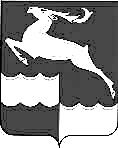 АДМИНИСТРАЦИЯ КЕЖЕМСКОГО РАЙОНАКРАСНОЯРСКОГО КРАЯПОСТАНОВЛЕНИЕ08.02.2018					№ 94-п			                   г КодинскОб утверждении муниципальной программы «Развитие субъектов малого и среднего предпринимательства в Кежемском районе»В соответствии со ст. 179 Бюджетного кодекса Российской Федерации, постановлением Администрации Кежемского района от 11.09.2013 № 1059-п «Об утверждении Порядка принятия решений о разработке муниципальных программ Кежемского района, их формировании и реализации», постановлением Администрации Кежемского района от 12.09.2013 № 1065-п «Об утверждении Перечня муниципальных программ Кежемского района», руководствуясь ст.ст. 17, 18, 30.3, 32 Устава Кежемского района ПОСТАНОВЛЯЮ:1.Утвердить муниципальную программу «Развитие субъектов малого и среднего предпринимательства в Кежемском районе» согласно приложению.2. Признать утратившими силу:- постановление Администрации Кежемского района от 15.10.2013 № 1202-п «Об утверждении муниципальной программы «Создание благоприятного предпринимательского и инвестиционного климата в муниципальном образовании Кежемский район»;- постановление Администрации Кежемского района от 20.06.2014 № 670-п «О внесении изменений в постановление Администрации Кежемского района от 15.10.2013 № 1202-п»;- постановление Администрации Кежемского района от 14.07.2014 № 757-п «О внесении изменений в постановление Администрации Кежемского района от 15.10.2013 № 1202-п»;- постановление Администрации Кежемского района от 29.07.2014 № 816-п «О внесении изменений в постановление Администрации Кежемского района от 15.10.2013 № 1202-п»;- постановление Администрации Кежемского района от 15.10.2014 № 1130-п «О внесении изменений в постановление Администрации Кежемского района от 15.10.2013 № 1202-п»;- постановление Администрации Кежемского района от 17.02.2015 № 135-п «О внесении изменений в постановление Администрации Кежемского района от 15.10.2013 № 1202-п»;- постановление Администрации Кежемского района от 04.06.2015 № 546-п «О внесении изменений в постановление Администрации Кежемского района от 15.10.2013 № 1202-п»;- постановление Администрации Кежемского района от 05.08.2015 № 723-п «О внесении изменений в постановление Администрации Кежемского района от 15.10.2013 № 1202-п»;- постановление Администрации Кежемского района от 29.09.2015 № 890-п «О внесении изменений в постановление Администрации Кежемского района от 15.10.2013 № 1202-п»;- постановление Администрации Кежемского района от 02.06.2016 № 480-п «О внесении изменений в постановление Администрации Кежемского района от 15.10.2013 № 1202-п «Об утверждении муниципальной программы «Создание благоприятного предпринимательского и инвестиционного климата в муниципальном образовании Кежемский район»»;- постановление Администрации Кежемского района от 19.10.2016 № 853-п «О внесении изменений в постановление Администрации Кежемского района от 15.10.2013 № 1202-п «Об утверждении муниципальной программы «Создание благоприятного предпринимательского и инвестиционного климата в муниципальном образовании Кежемский район»»;- постановление Администрации Кежемского района от 11.05.2017 № 389-п «О внесении изменений в постановление Администрации Кежемского района от 15.10.2013 № 1202-п «Об утверждении муниципальной программы «Создание благоприятного предпринимательского и инвестиционного климата в муниципальном образовании Кежемский район»»;- постановление Администрации Кежемского района от 11.08.2017 № 620-п «О внесении изменений в постановление Администрации Кежемского района от 15.10.2013 № 1202-п «Об утверждении муниципальной программы «Создание благоприятного предпринимательского и инвестиционного климата в муниципальном образовании Кежемский район»»;- постановление Администрации Кежемского района от 03.11.2017 № 848-п «О внесении изменений в постановление Администрации Кежемского района от 15.10.2013 № 1202-п «Об утверждении муниципальной программы «Создание благоприятного предпринимательского и инвестиционного климата в муниципальном образовании Кежемский район»»;- пункт 1 постановления и приложение к постановлению Администрации Кежемского района от 11.05.2017 № 393-п «Об утверждении Порядка предоставления субсидии субъектам малого и среднего предпринимательства на возмещение части затрат, связанных с приобретением оборудования в целях создания и (или) развития либо модернизации производства товаров (работ, услуг)»;- постановление Администрации Кежемского района от 10.08.2017 № 607-п «О внесении изменений в постановление Администрации Кежемского района от 11.05.2017г. № 393-п «Об утверждении Порядка предоставления субсидии субъектам малого и среднего предпринимательства на возмещение части затрат, связанных с приобретением оборудования в целях создания и (или) развития либо модернизации производства товаров (работ, услуг)»;- постановление Администрации Кежемского района от 03.11.2017 № 849-п «О внесении изменений в постановление Администрации Кежемского района от 11.05.2017г. № 393-п «Об утверждении Порядка предоставления субсидии субъектам малого и среднего предпринимательства на возмещение части затрат, связанных с приобретением оборудования в целях создания и (или) развития либо модернизации производства товаров (работ, услуг)»;- пункт 1 постановления и приложение к постановлению Администрации Кежемского района от 11.05.2017 № 394-п «Об утверждении Порядка предоставления субсидий вновь созданным субъектам малого предпринимательства на возмещение части расходов, связанных с приобретением и созданием основных средств и началом предпринимательской деятельности»;- постановление Администрации Кежемского района от 10.08.2017 № 608-п «О внесении изменений в постановление Администрации Кежемского района от 11.05.2017 № 394-п«Об утверждении Порядка предоставления субсидий вновь созданным субъектам малого предпринимательства на возмещение части расходов, связанных с приобретением и созданием основных средств и началом предпринимательской деятельности»;- пункт 1 постановления и приложение к постановлению Администрации Кежемского района от 11.05.2017 № 395-п «Об утверждении Порядка предоставления субсидий субъектам малого и среднего предпринимательства на возмещение затрат, связанных с уплатой первого взноса (аванса) при заключении договоров лизинга оборудования с российскими лизинговыми организациями в целях создания и (или) развития либо модернизации производства товаров (работ, услуг)»;- постановление Администрации Кежемского района от 10.08.2017 № 609-п «О внесении изменений в постановление Администрации Кежемского района от 11.05.2017 № 395-п «Об утверждении Порядка предоставления субсидий субъектам малого и среднего предпринимательства на возмещение затрат, связанных с уплатой первого взноса (аванса) при заключении договоров лизинга оборудования с российскими лизинговыми организациями в целях создания и (или) развития либо модернизации производства товаров (работ, услуг)»;- постановление Администрации Кежемского района от 03.11.2017 № 850-п «О внесении изменений в постановление Администрации Кежемского района от 11.05.2017 № 395-п «Об утверждении Порядка предоставления субсидий субъектам малого и среднего предпринимательства на возмещение затрат, связанных с уплатой первого взноса (аванса) при заключении договоров лизинга оборудования с российскими лизинговыми организациями в целях создания и (или) развития либо модернизации производства товаров (работ, услуг)».3. Контроль за исполнением постановления возложить на первого заместителя Главы Кежемского района, заместителя по экономике и финансам.4. Постановление вступает в силу со дня подписания.Исполняющий полномочияГлавы района									С.А. ГоворскаяПриложениек постановлению Администрации районаот 08.02.2018№ 94-пМуниципальная программа«Развитие субъектов малого и среднего предпринимательствав Кежемском районе»1. Паспорт программы «Развитие субъектов малого и среднего предпринимательства в Кежемском районе»2. Характеристика текущего состояния инвестиционной сферы, а также малого и среднего предпринимательства, с указанием основных показателей социально-экономического развития Кежемского районаПриоритетными направлениями развития Кежемского района является развитие инвестиционной инфраструктуры и поддержка предпринимательской деятельности. В Кежемском районе значительное количество промышленных предприятий относится к категории малых предприятий. В 2016 году индекс промышленного производства, сложившийся по видам экономической деятельности: «Добыча полезных ископаемых», «Обрабатывающие производства» и «Производство и распределение электроэнергии, газа и воды» по сравнению с 2015 годом составил 107,67 %.Объем отгруженных товаров собственного производства, выполненных работ собственными силами по полному кругу организаций в 2016 году составил22744,84 млн. рублей. Наиболее  значительный рост объемов производства наблюдался в таких видах деятельности, как производство, передача и распределение электроэнергии, газа, пара и горячей воды – в 1,11 раза, и обрабатывающие производства, а именно – обработка древесины и производство изделий из дерева – в 1,36 раз.Существенную роль в развитии экономики района, создании новых рабочих мест, пополнении доходной части бюджета, играет малый бизнес.  В 2016 году осуществляли деятельность 830 субъектов малого и среднего предпринимательства – 195 юридическое лицо и 635 индивидуальных предпринимателей. Большинство субъектов малого предпринимательства района заняты в сфере торговли. В 2016 году сельским хозяйством, охотой и лесным хозяйством занимались 34 малых предприятия. Обрабатывающим производством – 16 предприятий. Строительством в 2016 году занимались47 субъектов предпринимательства.Число субъектов малого и среднего предпринимательства на 10 тыс. человек населения в 2016 году составило 391 единица.Доля среднесписочной численности работников (без внешних совместителей) малых и средних предприятий в среднесписочной численности работников (без внешних совместителей) всех предприятий и организаций за 2016 год составила 36,22%.Органы местного самоуправления оказывают содействие развитию субъектов малого и среднего предпринимательства в районе, организуя реализацию мероприятий государственной и муниципальной поддержки субъектов малого и среднего бизнеса.Организуются семинары для субъектов малого и среднего предпринимательства по менеджменту, подготовке и переподготовке кадров с привлечением преподавателей учебных заведений.Осуществляется взаимодействие со средствами массовой информации по вопросам развития малого и среднего предпринимательства, информирование предпринимателей посредством СМИ о проводимых мероприятиях, форумах, круглых столах на уровне Красноярского края и других субъектов.Совместно с Центром занятости населения Кежемского района проводится организация участия субъектов малого и среднего предпринимательства в ярмарках вакансий.Тем не менее существует ряд факторов, сдерживающих развитие предпринимательства:затруднен доступ к финансово-кредитным и иным материальным ресурсам; недостаточная развитость инфраструктуры поддержки и развития малого и среднего предпринимательства, особенно производственной;высокий уровень административного вмешательства в деятельность хозяйствующих субъектов; дефицит квалифицированных кадров и доступных информационно-консультационных ресурсов. Мероприятия муниципальной программы  разработаны с учетом необходимости решения вышеперечисленных проблем, сдерживающих развитие малого и среднего предпринимательства в районе.3. Приоритеты и цели муниципальной политики социально-экономического развития малого и среднего предпринимательства, описание основных целей и задач муниципальной программы, прогноз развития соответствующей сферыВ качестве приоритетных целей социально-экономического развития района можно обозначить:создание благоприятных условий для развития малого и среднего предпринимательства в Кежемском районе. Стимулирование граждан к осуществлению предпринимательской деятельности является важнейшей предпосылкой формирования устойчивого среднего класса – основы стабильного современного общества.3.1. Приоритеты и цели муниципальной политики в области социально-экономического развития района:Развитие малого и среднего предпринимательства в Кежемском районе.Стимулирование граждан к осуществлению предпринимательской деятельности является важнейшей предпосылкой формирования устойчивого среднего класса – основы стабильного современного общества.3.2. Целью настоящей муниципальной программы является:Создание благоприятных условий для развития малого и среднего предпринимательства в Кежемском районе.3.3. Задачами настоящей муниципальной программы являются:Пропаганда предпринимательской активности (стимулирование граждан, в т.ч. молодежи, к осуществлению предпринимательской деятельности).Повышение доступности финансовых и информационно-консультационных ресурсов для субъектов малого и среднего предпринимательства в муниципальном образовании.4. Прогноз конечных результатов муниципальной программы, характеризующих целевое состояние (изменение состояния) уровня и качества жизни населения, социальной сферы, экономики, степени реализации других общественно значимых интересов и потребностей в сфере развития малого и среднего предпринимательства на территории Кежемского районаОсновные ожидаемые результаты реализации программных мероприятий по направлениям:- реализация мероприятий по созданию благоприятных условий для развития малого и среднего предпринимательства в комплексе с сопутствующими мерами на региональном уровне позволит достичь следующих результатов:сократить численность безработных;увеличить количество обрабатывающих производств;снизить инвестиционные и предпринимательские риски;обновить основные фонды и увеличить имущественный комплекс субъектов малого и среднего предпринимательства, занимающихся обрабатывающим производством;повысить производительность труда;поднять размер налоговых доходов Кежемского района;создать новые рабочие места.5. Сроки реализации муниципальной программы Срок реализации муниципальной программы: 2018 - 2020 годы.6. Перечень мероприятий муниципальной программыФинансовая поддержка мероприятий муниципальной программы осуществляется в виде субсидий юридическим лицам и физическим лицам, являющимся индивидуальными предпринимателями.Средства на финансирование данных мероприятий направляются из районного бюджета, а также, по результатам участия муниципального образования  в конкурсном отборе муниципальных программ развития субъектов малого и среднего предпринимательства, предоставляются субсидии из краевого и федерального бюджета. Средства краевого и федерального бюджета, направляемые на финансирование мероприятий муниципальной программы, распределяются и расходуются в соответствии с государственной программой Красноярского края «Развитие инвестиционной деятельности, малого и среднего предпринимательства», утвержденной постановлением Правительства Красноярского края от 30.09.2013 № 505-п и данной муниципальной программой.Финансовая поддержка за счет средств местного бюджета предоставляется в пределах средств, предусмотренных на эти цели решением Кежемского районного Совета депутатов о районном бюджете на очередной финансовый год и плановый период 2019-2020 годов.Механизмы поддержки и развития субъектов малого и среднего предпринимательства в рамках муниципальной программы сгруппированы в три раздела (в зависимости от способа воздействия на формирование благоприятного предпринимательского климата).1. Оказание финансовой поддержки субъектам малого и среднего предпринимательства. Предусматривается осуществление следующих мероприятий по направлениям:1.1. Мероприятие 1. Оказание финансовой поддержки субъектам малого и среднего предпринимательства, осуществляющих деятельность в сфере производства товаров (работ, услуг):1.1.1.Содействие развитию лизинга оборудования, устройств, механизмов, приборов, аппаратов, агрегатов, установок, машин, средств и технологий (далее - оборудование) субъектами малого и  среднего предпринимательства.Субсидии субъектам малого и среднего предпринимательства на возмещение затрат, связанных с уплатой первого взноса (аванса) при заключении договоров лизинга оборудования с российскими лизинговыми организациями в целях создания и (или) развития либо модернизации производства товаров (работ, услуг) (далее - субсидия) предоставляются в размере 100 процентов от затрат на оплату первого взноса (аванса) при заключении договоров лизинга оборудования, включая затраты на монтаж оборудования (без учета НДС - для получателей субсидии, применяющих общую систему налогообложения), но не более 500 тыс. рублей в течение одного финансового года одному субъекту малого или среднего предпринимательства, зарегистрированному и действующему на момент принятия решения о предоставлении субсидии более 1 года, и в размере 85% от затрат на оплату первого взноса (аванса) при заключении договоров лизинга оборудования, включая затраты на монтаж оборудования (без учета НДС - для получателей субсидии, применяющих общую систему налогообложения), но не более 500 тыс. рублей в течение одного финансового года одному субъекту малого или среднего предпринимательства, зарегистрированному и действующему на момент принятия решения о предоставлении субсидии менее 1 года.Порядок предоставления субсидий  субъектам малого и среднего предпринимательства на возмещение затрат, связанных с уплатой первого взноса (аванса) при заключении договоров лизинга оборудования с российскими лизинговыми организациями в целях создания и (или) развития либо модернизации производства товаров (работ, услуг) устанавливается согласно приложению № 3 к муниципальной программе.1.1.2. Субсидии субъектам малого и среднего предпринимательства на возмещение части затрат, связанных с приобретением оборудования в целях создания и (или) развития либо модернизации производства товаров (работ, услуг).Субсидии предоставляются в размере 30% произведенных затрат, на приобретение оборудования (включая транспортные расходы на его доставку и монтаж, но без учета НДС - для получателей субсидий, применяющих общую систему налогообложения), но не более 500 тыс. рублей одному субъекту малого или среднего предпринимательства в течение одного финансового года.Порядок предоставления субсидий  субъектам малого и среднего предпринимательства на возмещение части затрат, связанных с приобретением оборудования в целях создания и (или) развития либо модернизации производства товаров (работ, услуг) устанавливается согласно приложению № 4 к муниципальной программе.1.2. Мероприятие 2. Оказание поддержки  начинающим субъектам малого предпринимательства, действующим менее 1 года:1.2.1. Субсидии вновь созданным субъектам малого предпринимательства на возмещение части расходов, связанных с началом предпринимательской деятельности (далее - субсидии), предоставляются субъектам малого предпринимательства, с даты регистрации которых до момента обращения за муниципальной поддержкой прошло не более 1 года. Субсидии предоставляются в размере 85 % от произведенных затрат (без учета налога на добавленную стоимость - для получателей субсидии, применяющих общую систему налогообложения), но не более 500 тыс. рублей одному субъекту малого предпринимательства, в течение одного финансового года. В случае, когда учредителями вновь созданного юридического лица являются несколько физических лиц, включенных в приоритетную целевую группу, указанному юридическому лицу сумма субсидии не должна превышать произведения числа указанных учредителей на 500,0 тыс. рублей, но не более 1000,0 тыс. рублей на одного получателя субсидии в течение одного финансового года.Порядок предоставления субсидий  субъектам малого предпринимательства на возмещение части расходов, связанных с началом предпринимательской деятельности устанавливается согласно приложению № 5 к муниципальной программе.2. Мероприятие 3. Имущественная и налоговая поддержка малого и среднего предпринимательства и ее дальнейшее развитие:- применение корректирующего коэффициента базовой доходности К2, величина которого устанавливается на основании Решения Совета депутатов Кежемского района на очередной финансовый год;- предоставление муниципального имущества и земельных участков в аренду на льготных условиях с последующей возможностью их приватизации в соответствии с Положением об аренде имущества, находящегося в муниципальной собственности Кежемского района, утвержденным решением Кежемского районного Совета депутатов от 28.09.2007 № 27-173.3. Мероприятие 4. Предоставление адресной методической, информационной, консультационной, образовательной и правовой поддержки субъектов малого и среднего предпринимательства:- оказание консультационной поддержки субъектам малого и среднего предпринимательства, проведение семинаров по вопросам бухгалтерского учета, налогообложения;- публикация статей, выход в эфир телевизионных программ о деятельности субъектов малого и среднего предпринимательства, существующих проблемах в области предпринимательства;- проведение различных мероприятий, семинаров и круглых столов по проблемам развития и поддержки малого и среднего предпринимательства с участием представителей Администрации, контрольных и надзорных органов и субъектов малого и среднего предпринимательства.7. Перечень целевых индикаторов и показателей муниципальной программыВ результате реализации мероприятий муниципальной программы ожидаются следующие социально-экономические результаты:1. Увеличение количества субъектов малого и среднего предпринимательства, получивших муниципальную поддержку с 5 до 15 единиц за период реализации программы.2. Количество созданных рабочих мест (включая вновь зарегистрированных индивидуальных предпринимателей) в секторе малого и среднего предпринимательства за период реализации программы, 9 единиц.3. Объем привлеченных инвестиций в секторе малого и среднего предпринимательства за период реализации программы, 18 млн. рублей.Перечень целевых индикаторов муниципальной программы представлен в приложении №1 к паспорту муниципальной программы.8. Информация о распределении планируемых расходов по отдельным мероприятиям муниципальной программы с указанием главных распорядителей средств районного бюджета, а также по годам реализации муниципальной программыИнформация о распределении планируемых расходов по отдельным мероприятиям муниципальной программы с указанием главных распорядителей средств районного бюджета, а также по годам реализации программы (с 2018 по 2020г.г.) приведена в Приложении № 1 к настоящей муниципальной программе.9. Информация о ресурсном обеспечении и прогнозной оценке расходов на реализацию целей программы с учетом источников финансирования, в том числе краевого и федерального бюджета, и бюджета муниципального образованияОбщий размер финансирования мероприятий настоящей  муниципальной программы на 2018-2020 годы составляет 721,869тыс.руб. в том числе, по результатам участия Кежемского района в конкурсных отборах муниципальных образований Красноярского края, бюджетам которых предоставляются субсидии из краевого и федерального бюджета на финансирование отдельных мероприятий муниципальной программы могут быть привлечены средства краевого и федерального бюджета.Средства краевого и федерального бюджета, направляемые на финансирование мероприятий муниципальной программы, распределяются и расходуются в порядках и на условиях, установленных государственной программой Красноярского края «Развитие инвестиционной деятельности, малого и среднего предпринимательства», утвержденной постановлением Правительства Красноярского края от 30.09.2013 № 505-п и данной муниципальной программой.Финансовая поддержка предоставляется в пределах средств, предусмотренных на эти цели решением Кежемского районного Совета депутатов о районном бюджете на очередной финансовый год и плановый период.Информация о ресурсном обеспечении и прогнозной оценке расходов на реализацию целей муниципальной программы с учетом источников финансирования на 2018-2020г.г. представлена в Приложении № 2 к муниципальной программе.9. Методика оценки эффективности муниципальной программыОценка эффективности муниципальной программы осуществляется путем сопоставления плановых показателей ожидаемых результатов реализации программы с фактическими результатами по каждому году в течение всего срока реализации программы.Приложение № 1 к паспортумуниципальной программы «Развитие субъектов малого исреднего предпринимательствав Кежемском районе»Цели, целевые показатели, задачи, показатели результативности (показатели развития отрасли, вида экономической деятельности)Приложение № 1к муниципальной программе «Развитие субъектов малого исреднего предпринимательствав Кежемском районе»
Распределение планируемых расходов за счет средств районного бюджета по мероприятиям муниципальной программыПриложение № 2к муниципальной программе «Развитие субъектов малого и среднего предпринимательствав Кежемском районе»Ресурсное обеспечение и прогнозная оценка расходов на реализацию целей муниципальной программы с учетом источников финансирования, в том числе по уровням бюджетной системыПриложение № 3к муниципальной программе «Развитие субъектов малого и среднего предпринимательствав Кежемском районе»ПОРЯДОКПРЕДОСТАВЛЕНИЯ СУБСИДИЙ СУБЪЕКТАМ МАЛОГО И СРЕДНЕГО ПРЕДПРИНИМАТЕЛЬСТВА НА ВОЗМЕЩЕНИЕ ЗАТРАТ, СВЯЗАННЫХ С УПЛАТОЙ ПЕРВОГО ВЗНОСА (АВАНСА) ПРИ ЗАКЛЮЧЕНИИ ДОГОВОРОВ ЛИЗИНГА ОБОРУДОВАНИЯ С РОССИЙСКИМИ ЛИЗИНГОВЫМИ ОРГАНИЗАЦИЯМИ В ЦЕЛЯХ СОЗДАНИЯ И (ИЛИ) РАЗВИТИЯ ЛИБО МОДЕРНИЗАЦИИ ПРОИЗВОДСТВА ТОВАРОВ (РАБОТ, УСЛУГ)1. ОБЩИЕ ПОЛОЖЕНИЯ1.1. Порядок предоставления субсидий субъектам малого и среднего предпринимательства на возмещение затрат, связанных с уплатой первого взноса (аванса) при заключении договоров лизинга оборудования с российскими лизинговыми организациями в целях создания и (или) развития либо модернизации производства товаров (работ, услуг) (далее – Порядок) устанавливает механизм и условия предоставления муниципальной поддержки в форме субсидии субъектам малого и среднего предпринимательства, связанных с уплатой первого взноса (аванса)при заключении договоров лизинга оборудования(далее - субсидия).1.2. Используемое в настоящем Порядке понятие «субъект малого предпринимательства и среднего предпринимательства» понимается в том значении, в котором оно используются в Федеральном законе от 24.07.2007 № 209-ФЗ «О развитии малого и среднего предпринимательства в Российской Федерации» (далее - Федеральный закон).Для целей настоящего Порядка используются следующие понятия:заявитель - субъект малого или среднего предпринимательства, обратившийся с заявлением о предоставлении субсидии;заявка - комплект документов, поданный заявителем для принятия решения о предоставлении заявителю субсидии;получатель субсидии - заявитель, в отношении заявки которого принято решение о предоставлении субсидии.1.3. Поддержка оказывается субъектам малого и среднего предпринимательства, осуществляющим деятельность в сфере производства товаров (работ, услуг) за исключением видов деятельности, включенных в разделы B, D, E, G, K, L, M (за исключением кода75), N, O, S (за исключением кодов 95 и 96), T, U Общероссийского классификатора видов экономической деятельности (ОК 029-2014 (КДЕС Ред.2) (при этом поддержка не может оказываться субъектам малого и среднего предпринимательства, осуществляющим производство и (или) реализацию подакцизных товаров, а также добычу и (или) реализацию полезных ископаемых, за исключением общераспространенных полезных ископаемых).2. УСЛОВИЯ ПРЕДОСТАВЛЕНИЯ СУБСИДИИ2.1. Право на получение субсидии имеют субъекты малого и среднего предпринимательства, зарегистрированные и (или) осуществляющие свою деятельность на территории Кежемского района, у которых отсутствует просроченная задолженность по налоговым и иным обязательным платежам в бюджетную систему Российской Федерации.2.2. Предоставление субсидий получателям субсидии производится в пределах средств, предусмотренных на эти цели муниципальной программой и решением Кежемского районного Совета депутатов о районном бюджете на очередной финансовый годи плановый период, и средств, поступивших в районный бюджет из федерального и (или) краевого бюджета, на софинансирование мероприятий по поддержке и развитию субъектов малого и среднего предпринимательства в соответствии с государственной программой Красноярского края «Развитие инвестиционной деятельности, малого и среднего предпринимательства».2.3.Субсидии предоставляются в размере 100 процентов от затрат на оплату первого взноса (аванса) при заключении договоров лизинга оборудования, включая затраты на монтаж оборудования (без учета НДС - для получателей субсидии, применяющих общую систему налогообложения), но не более 500 тыс. рублей в течение одного финансового года одному субъекту малого или среднего предпринимательства, зарегистрированному и действующему на момент принятия решения о предоставлениисубсидииболее1 года, и в размере 85% от затрат на оплату первого взноса (аванса) при заключении договоров лизинга оборудования, включая затраты на монтаж оборудования (без учета НДС - для получателей субсидии, применяющих общую систему налогообложения), но не более 500 тыс. рублей в течение одного финансового года одному субъекту малого или среднего предпринимательства, зарегистрированному и действующему на момент принятия решения о предоставлении субсидии менее 1 года.2.4. Субсидия предоставляется по договорам лизинга по следующим предметам лизинга:- оборудование:оборудование, устройства, механизмы, транспортные средства (за исключением легковых автомобилей и воздушных судов), станки, приборы, аппараты, агрегаты, установки, машиныотносящиеся к 2-10 амортизационным группам, утвержденным постановлением Правительства Российской Федерации от 1 января . № 1 «О классификации основных средств, включаемых в амортизационные группы»за исключением оборудования, предназначенного для осуществления оптовой и розничной торговой деятельности субъектами малого и среднего предпринимательства;- универсальные мобильные платформы: мобильная служба быта; мобильный шиномонтаж; мобильный пункт быстрого питания; мобильный пункт производства готовых к употреблению продуктов питания (хлебобулочные и кондитерские изделия, блины, гриль, пончики и прочее); мобильный ремонт обуви; мобильный центр первичной обработки и фасовки сельскохозяйственной продукции; мобильный пункт заготовки молочной продукции;- нестационарные объекты для ведения предпринимательской деятельности субъектами малого и среднего предпринимательства (временные сооружения или временные конструкции, не связанные прочно с земельным участком вне зависимости от присоединения к сетям инженерно-технического обеспечения).Субсидия предоставляется при условии, что данное оборудование является новой техникой, не было в употреблении и с момента его выпуска прошло не более трех лет, а также приобретено в текущем финансовом году.2.5. Срок приема заявок ежегодно устанавливается нормативным правовым актом Администрации Кежемского района.3. ПОРЯДОК ПРЕДОСТАВЛЕНИЯ СУБСИДИИ3.1. Для принятия решения о предоставлении субсидии заявитель предоставляет в отдел экономики Администрации Кежемского района (далее – Отдел) следующие документы:1) заявление о предоставлении субсидии по форме согласно приложению № 1 к настоящему Порядку;2) выписку из Единого государственного реестра юридических лиц или выписку из Единого государственного реестра индивидуальных предпринимателей, полученную в срок не ранее 15 дней до даты подачи заявки (предоставляется по инициативе заявителя);3) справка Управления Федеральной налоговой службы России по Красноярскому краю о состоянии расчетов по налогам, сборам и взносам, полученная в срок не ранее 15 дней до даты подачи заявки (предоставляется по инициативе заявителя);4) копии бухгалтерского баланса (форма N 1), отчета о прибыли и убытках (форма № 2) за предшествующий календарный год и последний отчетный период, в случаях, предусмотренных законодательством о бухгалтерском учете;5) для заявителей,применявших в отчетном периоде специальные режимы налогообложения, и индивидуальных предпринимателей, применяющих общую систему налогообложения, - справку об имущественном и финансовом состоянии согласно приложению № 2 к настоящему Порядку. 6) копии лизинговых договоров, графиков погашения и уплаты лизинговых платежей;7) копии платежных документов, подтверждающих уплату первого взноса (аванса) при заключении договора лизинга оборудования (выписка из банковского счета, заверенная банком);8) копии документов, подтверждающих факт исполнения обязательств по передаче лизингодателем предмета лизинга лизингополучателю (копии актов приема-передачи предмета лизинга);9) согласие на обработку персональных данных по форме согласно приложению № 4 к настоящему Порядку;10) технико-экономическое обоснование приобретения предмета лизинга (далее – ТЭО). ТЭО оформляется по форме согласно приложению N 5 к настоящему Порядку.11) копию документа, подтверждающего право заявителя осуществлять управление автотранспортным средством соответствующей категории (в случае приобретения автотранспортного средства и при условии самозанятости);12) договор аренды помещения (заключенный на момент подачи заявки и сроком действия не менее двух лет с момента получения субсидии) или выписку из единого государственного реестра прав на недвижимое имущество (полученную не ранее 15 календарных дней до даты подачи заявки), используемого для осуществления предпринимательской деятельности (за исключением субъектов малого и среднего предпринимательства, осуществляющим деятельность включенную в коды 49, 50, 51 раздела Н Общероссийского классификатора видов экономической деятельности (ОК 029-2014 (КДЕС Ред.2) (выписка предоставляется по инициативе заявителя).В случае если с момента государственной регистрации заявителя прошло менее года, то документы, указанные в п.4-5 представляются за период с момента государственной регистрации.Копии всех документов должны быть заверены заявителем.3.2. Предоставляемые в соответствии с пунктом 3.1 настоящего Порядка документы должны соответствовать действующему законодательству по форме и содержанию. Заявитель несет ответственность за достоверность предоставляемых документов для получения субсидии в соответствии с действующим законодательством Российской Федерации.3.3. Заявка регистрируется Отделом в течение трех рабочих дней со дня поступления в журнале регистрации заявок на получение субсидий в рамках реализации муниципальной программы  (приложение № 6 к настоящему Порядку). 3.4. Отдел в течение трех рабочих дней со дня регистрации заявки передает полный комплект документов экспертной комиссии Администрации Кежемского района  (далее –Комиссия), действующей в соответствии с Положением об экспертной комиссии Администрации Кежемского района, утвержденным постановлением Администрации Кежемского района от 17.07.2014 №780-п. Комиссия проводит конкурсный отбор технико-экономических обоснований, так как получателями субсидии становятся только те субъекты малого и среднего предпринимательства, технико-экономические обоснования приобретения оборудования которых набрали наибольшее количество баллов. При рассмотрении заявок Комиссия оценивает ТЭО с учетом критериев, установленных в приложении № 3 к настоящему порядку, по балльной системе.3.5. В течение 20 рабочих дней со дня регистрации заявки Комиссия принимает решение рекомендовать предоставить субсидию, о размере предоставляемой субсидии (далее - решение) либо в случаях, предусмотренных пунктами 3, 4, 5 статьи 14 Федерального закона, рекомендовать отказать в предоставлении субсидии (далее - решение). Решение оформляется протоколом заседания Комиссии за подписью председателя Комиссии или его заместителя. Отдел информирует заявителя о принятом решении в течение 5 рабочих дней со дня его принятия.Решение об отказе в предоставлении субсидии принимается также в следующих случаях:- документы, представленные заявителем, не соответствуют перечню согласно п.3.1 настоящего Порядка;- заявитель сообщил о себе ложные сведения в представленных документах;- не выполнены требования п.1.3, 2.1, 2.4 настоящего Порядка;- технико-экономическое обоснование не стало победителем по итогам конкурсного отбора (не прошло процедуру конкурсного отбора).3.6. В случае принятия решения о предоставлении субсидии Отдел в течение 7 рабочих дней после его принятия готовит проект постановления Администрации Кежемского района о предоставлении субсидии получателю субсидии, которое утверждается Главой Кежемского района в течение 3 рабочих дней после подготовки проекта.Отдел готовит проект соглашения о предоставлении субсидии между Администрацией Кежемского района и получателем субсидии, который подписывается обеими сторонами не позднее чем через 3 календарных дня после утверждения постановления Администрации Кежемского района о предоставлении субсидии. В случае отказа получателя субсидии подписать соглашение о предоставлении субсидии постановление Администрации Кежемского района о предоставлении субсидии отменяется.Один экземпляр постановления Администрации Кежемского района и ходатайство о финансировании, направляются в финансовое управление Администрации Кежемского района в течение 3 рабочих дней со дня подписания соглашения о предоставлении субсидии.3.7. Финансовое управление Администрации Кежемского района на основании постановления и ходатайства производит перечисление субсидии на лицевой счет распорядителя средств муниципальной программы - Администрации Кежемского района в течение 10 рабочих дней со дня их поступления в финансовое управление Администрации Кежемского района.Администрация Кежемского района в течение 10 рабочих дней со дня поступления денежных средств на лицевой счет перечисляет субсидию на расчетный счет получателя субсидии.3.8. Субсидия считается предоставленной получателю субсидии в день списания средств субсидии с лицевого счета распорядителя на расчетный счет получателя субсидии.3.9. Отдел ведет реестр получателей субсидий в соответствии с Федеральным законом.3.10. Получатель субсидии в течение двух календарных лет, следующих за годом предоставления субсидии предоставляет ежегодно в соответствии с заключением соглашением о предоставлении субсидии и по запросу в Администрацию Кежемского района информацию о показателях производственной деятельности на соответствующий финансовый год, уплате налоговых и неналоговых платежей в бюджеты всех уровней бюджетной системы Российской Федерации и иную информацию в соответствии с запрашиваемыми формами.3.11. Возврат субсидии получателем субсидии осуществляется в следующих случаях:- в случае нарушения условий, установленных соглашением о предоставлении субсидии;- принятия арбитражным судом решения о признании получателя субсидии банкротом и об открытии конкурсного производства либо принятия получателем субсидии решения о добровольной ликвидации;- получения аналогичной поддержки за счет средств бюджетов иного уровня;- добровольного отказа получателя субсидии от получения субсидии.Решение о возврате субсидии принимает Отдел в течение 5 рабочих дней со дня, когда стало известно об обстоятельствах, указанных в настоящем пункте. Отдел в течение 2 рабочих дней после его принятия готовит проект постановления Администрации Кежемского района о возврате субсидии получателем субсидии, которое утверждается Главой Кежемского района в течение 3 рабочих дней после подготовки проекта.Решение направляется заказным письмом с уведомлением о вручении или вручается получателю субсидии под расписку в течение пяти рабочих дней со дня его принятия.Получатель субсидии в течение 10 рабочих дней с момента получения решения о возврате субсидии обязан произвести возврат в районный бюджет ранее полученных сумм субсидий, указанных в решении о возврате субсидии, в полном объеме.3.12. При отказе получателя субсидии от возврата суммы полученной субсидии в районный бюджет взыскание производится в порядке, установленном действующим законодательством Российской Федерации.Приложение № 1к ПорядкуЗаявлениео предоставлении субсидииПрошу предоставить ___________________________________________________________(полное наименование заявителя)субсидию на возмещение затрат, связанных с уплатой первого взноса (аванса) при заключении договоров лизинга оборудования.1. Информация о заявителе:Юридический адрес ____________________________________________________________Телефон, факс, e-mail ____________________________________________________________ИНН/КПП _______________________________________________________________________Банковские реквизиты ____________________________________________________________2. Средняя численность работников за предшествующий календарный год, включая лиц, работающих по гражданско-правовым договорам или по совместительству с учетом реально отработанного времени, работников представительств, филиалов и других обособленных подразделений, человек ____3. Является участником соглашений о разделе продукции: ____________(да/нет)4. Является профессиональным участником рынка ценных бумаг: ____________(да/нет)5. Осуществляет производство и реализацию подакцизных товаров: _________(да/нет)6. Осуществляет добычу и реализацию полезных ископаемых, за исключениемобщераспространенных полезных ископаемых _________(да/нет)7. Применяемая заявителем система налогообложения (отметить любым знаком):- общая;- упрощенная (УСН);- в виде единого налога на вмененный доход для отдельных видов деятельности (ЕНВД);- для сельскохозяйственных товаропроизводителей;-патентная.Размер субсидии прошу установить в соответствии с Порядком предоставления субсидий субъектам малого и среднего предпринимательства на возмещение затрат, связанных с уплатой первого взноса (аванса) при заключении договоров лизинга оборудования с российскими лизинговыми организациями в целях создания и (или) развития либо модернизации производства товаров (работ, услуг).Прошу указанную информацию не предоставлять без моего согласия третьим лицам.Руководитель_____________________/______________________/(должность)       (подпись)             (расшифровка подписи)М.П.ДатаПриложение № 2к ПорядкуСправкаоб имущественном и финансовом состоянии_______________________________________(полное наименование заявителя)1. Сведения об имуществе:тыс. рублей2. Сведения о финансовом состоянии:Выручка от реализации товаров (работ, услуг) без учета налога на добавленную стоимость (доходы от основной деятельности) за предшествующий календарный год <*>, тыс. рублей: ____________________.Руководитель_____________________/______________________/(должность)       (подпись)             (расшифровка подписи)М.П.Дата--------------------------------<*> Для вновь созданной организации или вновь зарегистрированного индивидуального предпринимателя и крестьянского (фермерского) хозяйства сведения представляются за период, прошедший со дня их государственной регистрации.Приложение № 3к ПорядкуКритерии оценки технико-экономических обоснованийПриложение № 4к ПорядкуСогласие на обработку персональных данных гражданина, являющегося представителем юридического лица (заявителя) или индивидуальным предпринимателем (заявителем)г. Кодинск                                    					        "__" __________ 20__ г.Я, ______________________________________________________________________,(фамилия, имя, отчество)имеющий (ая) __________________________________________________________________,(вид документа, удостоверяющего личность)серия ___ № ____, выдан _______________________________________________________,(наименование органа, выдавшего документ, удостоверяющий личность, дата выдачи)проживающий(ая) _______________________________________________________________,(адрес места жительства по паспорту)выражаю свое согласие на обработку Отделом экономики Администрации Кежемского района (далее – уполномоченный орган), моих персональных данных.Настоящее согласие представляется на осуществление любых правомерных действий в отношении моих персональных данных, которые необходимы в целях реализации права на получение муниципальной поддержки, включая сбор, систематизацию, накопление, хранение, уточнение (обновление, изменение), использование, распространение (в том числе передачу и трансграничную передачу), обезличивание, блокирование, уничтожение персональных данных, а также осуществление любых иных действий с моими персональными данными в соответствии с действующим законодательством. Обрабатываться могут такие персональные данные, как фамилия, имя, отчество, год, месяц, дата и место рождения, адрес проживания.Мне известно, что обработка уполномоченным органом моих персональных данных осуществляется в информационных системах, с применением электронных и бумажных носителей информации.Данное согласие действует в течение всего срока оказания муниципальной поддержки.В случае несогласия с дальнейшей обработкой персональных данных мной будет направлено письменное заявление об отзыве согласия на обработку персональных данных.__________________________(подпись)Приложение № 5к ПорядкуТЕХНИКО-ЭКОНОМИЧЕСКОЕ ОБОСНОВАНИЕ ПРИОБРЕТЕНИЯПРЕДМЕТА ЛИЗИНГАИнформация о деятельности заявителяТехнико-экономическое обоснование приобретения оборудования--------------------------------<*> Военнослужащие, уволенные в запас, уволенные с градообразующих предприятий, инвалиды, молодые люди в возрасте до 25 лет, родители-одиночки, безработные граждане, граждане Российской Федерации - участники Государственной программы по оказанию содействия добровольному переселению в Российскую Федерацию соотечественников, проживающих за рубежом.Финансово-экономические показатели деятельности заявителя--------------------------------<*> Заполняется только по уплачиваемым видам налогов.____________________________ ____________________ _______________________________(должность руководителя)		(подпись)		(расшифровка подписи)М.П.Приложение № 6к ПорядкуЖурналрегистрации заявок на получение субсидий в рамках реализациимуниципальной программы «Развитие субъектов малого и среднего предпринимательства в Кежемском районе» Приложение № 4к муниципальной программе «Развитие субъектов малого и среднего предпринимательствав Кежемском районе»ПОРЯДОКПРЕДОСТАВЛЕНИЯ СУБСИДИИ СУБЪЕКТАМ МАЛОГО И СРЕДНЕГО ПРЕДПРИНИМАТЕЛЬСТВА НА ВОЗМЕЩЕНИЕ ЧАСТИ ЗАТРАТ, СВЯЗАННЫХ С ПРИОБРЕТЕНИЕМ ОБОРУДОВАНИЯ В ЦЕЛЯХ СОЗДАНИЯ И (ИЛИ) РАЗВИТИЯ ЛИБО МОДЕРНИЗАЦИИ ПРОИЗВОДСТВА ТОВАРОВ (РАБОТ, УСЛУГ)1. Порядок предоставления субсидии субъектам малого и среднего предпринимательства на возмещение части затрат, связанных с приобретением оборудования в целях создания и (или) развития либо модернизации производства товаров (работ, услуг) (далее - Порядок), устанавливает механизм и условия предоставления субсидий на возмещение части затрат, понесенных субъектами малого и среднего предпринимательства, на приобретение оборудования в целях создания и (или) развития либо модернизации производства товаров (работ, услуг)  (далее - субсидия).2. Для целей настоящего Порядка понятие «субъект малого и среднего предпринимательства» понимается в том значении, в котором оно используется в Федеральном законе от 24.07.2007 № 209-ФЗ «О развитии малого и среднего предпринимательства в Российской Федерации» (далее – Федеральный закон).Для целей настоящего Порядка используются следующие понятия:заявитель - субъект малого или среднего предпринимательства, обратившийся с заявлением о предоставлении субсидии;заявка - комплект документов, поданный заявителем для принятия решения о предоставлении заявителю субсидии;получатель субсидии - заявитель, в отношении заявки которого принято решение о предоставлении субсидии.Субсидирование затрат на приобретение оборудования осуществляется по следующим видам оборудования: оборудование, устройства, механизмы, транспортные средства (за исключением легковых автомобилей и воздушных судов), станки, приборы, аппараты, агрегаты, установки, машины относящиеся к 2-10 амортизационным группам, утвержденным постановлением Правительства Российской Федерации от 1 января . № 1 «О классификации основных средств, включаемых в амортизационные группы» за исключением оборудования, предназначенного для осуществления оптовой и розничной торговой деятельности субъектами малого и среднего предпринимательства.Поддержка оказывается субъектам малого и среднего предпринимательства, осуществляющим деятельность в сфере производства товаров (работ, услуг) за исключением видов деятельности, включенных в разделы B,D, E, G, K, L, M (за исключением кода 75), N, O, S (за исключением кодов 95 и 96), T, U Общероссийского классификатора видов экономической деятельности (ОК 029-2014 (КДЕС Ред.2) (при этом поддержка не может оказываться субъектам малого и среднего предпринимательства, осуществляющим производство и (или) реализацию подакцизных товаров, а также добычу и (или) реализацию полезных ископаемых, за исключением общераспространенных полезных ископаемых).Право на получение субсидии имеют субъекты малого и среднего предпринимательства, зарегистрированные и (или) осуществляющие свою деятельность на территории Кежемского района, у которых отсутствует просроченная задолженность по налоговым и иным обязательным платежам в бюджетную систему Российской Федерации.3. Предоставление субсидий субъектам малого и среднего предпринимательства производится в пределах средств, предусмотренных на эти цели муниципальной программой и решением Кежемского районного Совета депутатов о районном бюджете на очередной финансовый год и плановый период и средств, поступивших в районный бюджет из федерального и (или) краевого бюджета, на софинансирование мероприятий по поддержке и развитию субъектов малого и среднего предпринимательства в соответствии с государственной программой Красноярского края «Развитие инвестиционной деятельности, малого и среднего предпринимательства».4. Размер субсидии равен 30% произведенных затрат на приобретение оборудования (включая транспортные расходы на его доставку и монтаж, но без учета НДС - для получателей субсидий, применяющих общую систему налогообложения), но не более 500 тыс. рублей одному субъекту малого или среднего предпринимательства в течение одного финансового года.Субсидия предоставляется при условии, что данное оборудование является новой техникой, не было в употреблении и с момента его выпуска прошло не более трех лет, а также приобретено в текущем финансовом году.5. Прием документов осуществляет отдел экономики Администрации Кежемского района (далее – отдел).Срок приема документов устанавливается ежегодно нормативным правовым актом Администрации Кежемского района.6. Заявители предоставляют в отдел следующие документы:1) заявление о предоставлении субсидии по форме согласно приложению 1 к настоящему Порядку;2) выписку из Единого государственного реестра юридических лиц или выписку из Единого государственного реестра индивидуальных предпринимателей, полученную в срок не ранее 15 дней до даты подачи заявления (предоставляется по инициативе заявителя); 3) справка Управления Федеральной налоговой службы России по Красноярскому краю о состоянии расчетов по налогам, сборам и взносам, полученная в срок не ранее 15 дней до даты подачи заявления (предоставляется по инициативе заявителя);4) копии договоров на приобретение в собственность оборудования (включая затраты на доставку и монтаж оборудования – при наличии);5) копии платежных документов, подтверждающих оплату приобретенного оборудования (доставку и монтаж – при наличии)в размере не менее 100 % произведенных затрат: счета-фактуры (за исключением случаев, предусмотренных законодательством, когда счет-фактура может не составляться поставщиком (исполнителем, подрядчиком) и (или) счета; выписка из банковского счета, подтверждающая осуществление платежа, заверенная банком и копия платежного поручения; копии документов, подтверждающих получение товаров (выполненных работ, оказанных услуг - в случае доставки и монтажа): товарные (или товарно-транспортные) накладные либо универсальный передаточный документ, акт приемки-передачи выполненных работ (оказанных услуг), иные документы, подтверждающие факт получения товара, выполненных работ, оказанных услуг, утвержденные учетной политикой предприятия;6) копии технических паспортов с отметкой соответствующего государственного органа о регистрации и постановке на учет приобретенных самоходных машин и (или) паспортов (иной технической документации) перерабатывающего (обрабатывающего) и (или) производственного оборудования, агрегатов и комплексов, специальной техники, оборудования;7) копии актов о приеме-передаче объекта основных средств (кроме зданий, сооружений) - форма № ОС-1 либо универсальный передаточный документ, иные документы, подтверждающие факт получения товара, утвержденные учетной политикой предприятия, инвентарных карточек учета объекта основных средств – форма № ОС-6, утвержденных Постановлением Государственного комитета статистики России от 21.01.2003 № 7, в случаях, предусмотренных законодательством о бухгалтерском учете;8) копии бухгалтерского баланса (форма № 1), отчета о прибылях и убытках (форма № 2), в случаях, предусмотренных законодательством о бухгалтерском учете, за предшествующий календарный год и последний отчетный период. 9) для получателей, применявших в отчетном периоде специальные режимы налогообложения, и индивидуальных предпринимателей, применяющих общую систему налогообложения, - справку об имущественном и финансовом состоянии согласно приложению 2 к настоящему Порядку;10) копию документа, подтверждающего право заявителя осуществлять управление автотранспортным средством соответствующей категории (в случае приобретения автотранспортного средства и при условии самозанятости);11) договор аренды помещения (заключенный на момент подачи документов на получение субсидии и сроком действия не менее двух лет с момента получения субсидии) или выписку из единого государственного реестра прав на недвижимое имущество (полученную не ранее 15 календарных дней до даты подачи документов), используемого для осуществления предпринимательской деятельности (за исключением субъектов малого и среднего предпринимательства, осуществляющим деятельность включенную в коды 49, 50, 51 раздела Н Общероссийского классификатора видов экономической деятельности (ОК 029-2014 (КДЕС Ред.2) (выписка предоставляется по инициативе заявителя);12) согласие на обработку персональных данных по форме согласно приложению 3 к настоящему Порядку;13) технико-экономическое обоснование приобретения оборудования в целях создания и (или) развития либо модернизации производства товаров (далее - ТЭО). ТЭО оформляется по форме согласно приложению 4 к настоящему Порядку.Для вновь созданных организаций или вновь зарегистрированных индивидуальных предпринимателей и крестьянских (фермерских) хозяйств документы, предусмотренные п. 8-9 настоящего пункта, предоставляются за период, прошедший со дня их государственной регистрации.Копии всех документов должны быть заверены заявителем.7. Заявитель несет ответственность за достоверность предоставляемых документов для получения субсидий в соответствии с действующим законодательством Российской Федерации.           8. Заявка с приложением документов, указанных в пункте 6 настоящего Порядка, регистрируется отделом в течение трех рабочих дней со дня их поступления в журнале регистрации заявок на получение субсидий в рамках реализации муниципальной программы (приложение 5 к настоящему Порядку).9. Отдел в течение трех рабочих дней со дня регистрации заявки передает полный комплект документов экспертной комиссии Администрации Кежемского района  (далее – Комиссия), действующей в соответствии с Положением об экспертной комиссии Администрации Кежемского района, утвержденным постановлением Администрации Кежемского района от 17.07.2014 №780-п. Комиссия проводит конкурсный отбор технико-экономических обоснований, так как получателями субсидии становятся только те субъекты малого или среднего предпринимательства, технико-экономические обоснования приобретения оборудования которых набрали наибольшее количество баллов.10. В течение 20 рабочих дней со дня регистрации заявки Комиссия принимает решение рекомендовать предоставить субсидию, о размере предоставляемой субсидии (далее - решение) либо в случаях, предусмотренных пунктами 3, 4, 5 статьи 14 Федерального закона, рекомендовать отказать в предоставлении субсидии (далее - решение).11. При рассмотрении заявок Комиссия оценивает ТЭО с учетом критериев, установленных в приложении № 6 к настоящему порядку, по балльной системе.Решение оформляется протоколом заседания Комиссии за подписью председателя Комиссии или его заместителя. Отдел информирует получателя субсидии о принятом решении в течение 5 рабочих дней со дня его принятия.12. Решение об отказе в предоставлении субсидии также принимается в следующих случаях:- документы, предоставленные заявителем, не соответствуют перечню согласно п.6 настоящего Порядка;- заявитель сообщил о себе ложные сведения в предоставленных документах;- не выполнены требованияп.п.2, 4 настоящего Порядка- технико-экономическое обоснование не стало победителем по итогам конкурсного отбора (не прошло процедуру конкурсного отбора).13. В случае принятия решения о предоставлении субсидии отдел в течение 7 рабочих дней после его принятия готовит проект постановления Администрации Кежемского района о предоставлении субсидии получателю, которое утверждается Главой Кежемского района в течение 3 рабочих дней после подготовки проекта.Отдел готовит проект соглашения о предоставлении субсидии между Администрацией Кежемского района и получателем субсидии, который подписывается обеими сторонами не позднее чем через 3 календарных дня после утверждения постановления Администрации Кежемского района о предоставлении субсидии. В случае отказа получателя субсидии подписать соглашение о предоставлении субсидии постановление Администрации Кежемского района о предоставлении субсидии отменяется.Один экземпляр постановления Администрации Кежемского района и ходатайство о финансировании, направляются в финансовое управление Администрации Кежемского района в течение 3 рабочих дней со дня подписания соглашения о предоставлении субсидии.14. Финансовое управление Администрации Кежемского района на основании постановления Администрации Кежемского района и ходатайства производит перечисление средств на лицевой счет распорядителя средств муниципальной программы - Администрации Кежемского района в течение 10 рабочих дней со дня их поступления в финансовое управление Администрации Кежемского района.Администрация Кежемского района в течение 10 рабочих дней со дня поступления денежных средств на лицевой счет перечисляет субсидию на расчетный счет получателя субсидии.15. Субсидия считается предоставленной получателю субсидии в день списания средств с лицевого счета распорядителя на расчетный счет получателя субсидии.16. Отдел ведет реестр получателей субсидий в соответствии с Федеральным законом.17. Получатель субсидии в течение двух календарных лет, следующих за годом предоставления субсидии предоставляет ежегодно в соответствии с заключением соглашением о предоставлении субсидии и по запросу в Администрацию Кежемского района информацию о показателях производственной деятельности на соответствующий финансовый год, уплате налоговых и неналоговых платежей в бюджеты всех уровней бюджетной системы Российской Федерации и иную информацию в соответствии с запрашиваемыми формами.18. Возврат субсидии получателем субсидии осуществляется в следующих случаях:- в случае нарушения условий, установленных соглашением о предоставлении субсидии;- принятия арбитражным судом решения о признании получателя субсидии банкротом и об открытии конкурсного производства либо принятия получателем субсидии решения о добровольной ликвидации;- получения аналогичной поддержки за счет средств бюджетов иного уровня;- добровольного отказа получателя субсидии от получения субсидии.Решение о возврате субсидии принимает отдел в течение 5 рабочих дней со дня, когда стало известно об обстоятельствах, указанных в настоящем пункте. Отдел в течение 2 рабочих дней после его принятия готовит проект постановления Администрации Кежемского района о возврате субсидии получателем субсидии, которое утверждается Главой Кежемского района в течение 3 рабочих дней после подготовки проекта.Решение направляется заказным письмом с уведомлением о вручении или вручается получателю субсидии под расписку в течении пяти рабочих дней со дня его принятия. Получатель субсидии в течение 10 рабочих дней с момента получения решения о возврате субсидии обязан произвести возврат в районный бюджет ранее полученных сумм субсидий, указанных в решении о возврате субсидии, в полном объеме.19. При отказе получателя субсидии от возврата суммы полученной субсидии в районный бюджет взыскание производится в порядке, установленном действующим законодательством Российской Федерации.Приложение 1к ПорядкуЗаявлениео предоставлении субсидииПрошу предоставить ______________________________________________________(полное наименование заявителя)субсидию на возмещение части затрат, связанных с приобретением оборудования в целях создания и (или) развития либо модернизации производства товаров (работ, услуг) 1. Информация о заявителе:Юридический адрес _____________________________________________________________Телефон, факс, e-mail ___________________________________________________________.ИНН/КПП _____________________________________________________________________.Банковские реквизиты ___________________________________________________________2. Средняя численность работников за предшествующий календарный год, включая лиц, работающих по гражданско-правовым договорам или по совместительству с учетом реально отработанного времени, работников представительств, филиалов и других обособленных подразделений, человек _____________________________________________.3. Является участником соглашений о разделе продукции: ______________________.(да/нет)4. Является профессиональным участником рынка ценных бумаг: ________________.(да/нет)5. Осуществляет производство и реализацию подакцизных товаров: ______________.(да/нет)6. Осуществляет добычу и реализацию полезных ископаемых, за исключением общераспространенных полезных ископаемых _____________________________________.(да/нет)7. Применяемая заявителем система налогообложения (отметить  любым знаком):-общая;-упрощенная (УСН);-в виде единого налога на вмененный доход для отдельных видов деятельности (ЕНВД);-для сельскохозяйственных товаропроизводителей;-патентная.Размер субсидии прошу установить в соответствии с Порядком предоставления субсидии субъектам малого и среднего предпринимательства на возмещение части затрат, связанных с приобретением оборудования в целях создания и (или) развития либо модернизации производства товаров (работ, услуг).Прошу указанную информацию не предоставлять без моего согласия третьим лицам.Руководитель   _________________/__________________________/(должность)		(подпись)		(расшифровка подписи)М.П.Главный бухгалтер ___________________/__________________________/(подпись)		(расшифровка подписи)ДатаПриложение 2к ПорядкуСправкаоб имущественном и финансовом состоянии______________________________________________________________________(полное наименование заявителя)1. Сведения об имуществе:тыс. рублей2. Сведения о финансовом состоянии:Выручка от реализации товаров без учета налога на добавленную стоимость (доходы от основной деятельности) за предшествующий календарный год <*>, тыс. рублей: ______________________.Руководитель   _________________/__________________________/(должность)		(подпись)		(расшифровка подписи)М.П.Главный бухгалтер ___________________/__________________________/(подпись)		(расшифровка подписи)ДатаПриложение 3к ПорядкуСогласие на обработку персональных данных гражданина, являющегося представителем юридического лица (заявителя) или индивидуальным предпринимателем (заявителем)г. Кодинск                                    						"__" ___________ 20___ г.Я, _________________________________________________________________________,(фамилия, имя, отчество)имеющий (ая) _____________________________________________________________________,(вид документа, удостоверяющего личность)серия ___ № _________, выдан ______________________________________________________,(наименование органа, выдавшего документ, _________________________________________________________________________________________________удостоверяющий личность, дата выдачи)Проживающий (ая) ________________________________________________________________,(адрес места жительства по паспорту)выражаю свое согласие на обработку отделом экономики Администрации Кежемского района (далее – уполномоченный орган), моих персональных данных.Настоящее согласие представляется на осуществление любых правомерных действий в отношении моих персональных данных, которые необходимы в целях реализации права на получение муниципальной поддержки, включая сбор, систематизацию, накопление, хранение, уточнение (обновление, изменение), использование, распространение (в том числе передачу и трансграничную передачу), обезличивание, блокирование, уничтожение персональных данных, а также осуществление любых иных действий с моими персональными данными в соответствии с действующим законодательством. Обрабатываться могут такие персональные данные, как фамилия, имя, отчество, год, месяц, дата и место рождения, адрес проживания.Мне известно, что обработка уполномоченным органом моих персональных данных осуществляется в информационных системах, с применением электронных и бумажных носителей информации.Данное согласие действует в течение всего срока оказания муниципальной поддержки.В случае несогласия с дальнейшей обработкой персональных данных мной будет направлено письменное заявление об отзыве согласия на обработку персональных данных.__________________________(подпись)Приложение 4к ПорядкуТЕХНИКО-ЭКОНОМИЧЕСКОЕ ОБОСНОВАНИЕ ПРИОБРЕТЕНИЯОБОРУДОВАНИЯ В ЦЕЛЯХ СОЗДАНИЯ, И (ИЛИ) РАЗВИТИЯ ЛИБО МОДЕРНИЗАЦИИПРОИЗВОДСТВА ТОВАРОВ (РАБОТ, УСЛУГ)Информация о деятельности заявителяТехнико-экономическое обоснование приобретения оборудования--------------------------------<*> Военнослужащие, уволенные в запас, уволенные с градообразующих предприятий, инвалиды, молодые люди в возрасте до 25 лет, родители-одиночки, безработные граждане, граждане Российской Федерации - участники Государственной программы по оказанию содействия добровольному переселению в Российскую Федерацию соотечественников, проживающих за рубежом.Финансово-экономические показатели деятельности заявителя--------------------------------<*> Заполняется только по уплачиваемым видам налогов.____________________________      _______________       ___________________________(должность руководителя)		(подпись)		(расшифровка подписи)М.П.Приложение 5к ПорядкуЖурналрегистрации заявок на получение субсидий в рамках реализациимуниципальной программы «Развитие субъектов малого и среднего предпринимательства в Кежемском районе»Приложение 6к ПорядкуКритерии оценки технико-экономических обоснованийПриложение № 5к муниципальной программе «Развитие субъектов малого и среднего предпринимательствав Кежемском районе»ПОРЯДОКПРЕДОСТАВЛЕНИЯ СУБСИДИЙ ВНОВЬ СОЗДАННЫМСУБЪЕКТАМ МАЛОГО ПРЕДПРИНИМАТЕЛЬСТВА НА ВОЗМЕЩЕНИЕ ЧАСТИ РАСХОДОВ, СВЯЗАННЫХ С НАЧАЛОМ ПРЕДПРИНИМАТЕЛЬСКОЙ ДЕЯТЕЛЬНОСТИ1. Порядок предоставления субсидий вновь созданным субъектам малого предпринимательства на возмещение части расходов, связанных с началом предпринимательской деятельности, (далее - Порядок), устанавливает условия предоставления муниципальной поддержки в форме субсидий на возмещение части расходов, связанных с началом предпринимательской деятельности субъектов малого предпринимательства (далее - субсидии).2. Для целей настоящего Порядка:- понятие «субъект малого предпринимательства» понимается в том значении, в котором оно используется в Федеральном законе от 24.07.2007 № 209-ФЗ «О развитии малого и среднего предпринимательства в Российской Федерации»(далее - Федеральный закон);- заявитель - субъект малого предпринимательства, обратившийся с заявлением о предоставлении субсидии;- получатель субсидии - заявитель, в отношении которого принято положительное решение о предоставлении субсидии;- паушальный взнос – единовременная плата правообладателю за право использования товарного знака, знака обслуживания, а также права на другие предусмотренные договором коммерческой концессии объекты исключительных прав, в частности на коммерческое обозначение, секрет производства (ноу-хау);- договор коммерческой концессии – это договор, при котором одна сторона (правообладатель) обязуется предоставить другой стороне (пользователю) за вознаграждение на срок или без указания срока право использовать в предпринимательской деятельности пользователя комплекс принадлежащих правообладателю исключительных прав, включающий право на товарный знак, знак обслуживания, а также права на другие предусмотренные договором объекты исключительных прав, в частности на коммерческое обозначение, секрет производства (ноу-хау). 3. Субсидия предоставляется в размере 85 процентов от произведенных субъектом малого предпринимательства расходов (без учета НДС - для получателей субсидий, применяющих общую систему налогообложения), но не более 500 тыс. рублей одному субъекту малого предпринимательства в течение одного финансового года.В случае, когда учредителями вновь созданного юридического лица являются несколько физических лиц, включенных в приоритетную целевую группу, указанному юридическому лицу сумма субсидии не должна превышать произведения числа указанных учредителей на 500,0 тыс. рублей, но не более 1000,0 тыс. рублей на одного получателя субсидии в течение одного финансового года.4. Субсидии предоставляются субъектам малого предпринимательства, осуществляющим свою деятельность в соответствии с Общероссийским классификатором видов экономической деятельности  (ОК 029-2014 (КДЕС Ред.2), согласно перечню приоритетных видов экономической деятельности, указанных в приложении № 1 к настоящему Порядку. При этом поддержка не может оказываться субъектам малого предпринимательства, осуществляющим производство и (или) реализацию подакцизных товаров, а также добычу и (или) реализацию полезных ископаемых, за исключением общераспространенных полезных ископаемых.Субсидирование затрат производится в отношении расходов, понесенных в текущем финансовом году.Предоставление субсидий субъектам малого предпринимательства производится в пределах средств, предусмотренных на эти цели муниципальной программой  и решением Кежемского районного Совета депутатов о районном бюджете на очередной финансовый год и плановый период и средств, поступивших в районный бюджет из федерального и (или) краевого бюджета, на софинансирование мероприятий по поддержке и развитию субъектов малого и среднего предпринимательства в соответствии с государственной программой Красноярского края «Развитие инвестиционной деятельности, малого и среднего предпринимательства».В перечень субсидируемых затрат субъектов малого предпринимательства, связанных с государственной регистрацией юридического лица или индивидуального предпринимателя, расходов, связанных с началом предпринимательской деятельности, выплат по передаче прав на франшизу (паушальный взнос) и приобретение основных средств, в том числе при заключении договора коммерческой концессии, входят:расходы, связанные с приобретением и (или) изготовлением (производством), в том числе сборкой основных средств, за исключением зданий (сооружений);расходы на разработку и согласование проектно-сметной документации;оплата государственной пошлины за регистрацию юридического лица, индивидуального предпринимателя;расходы на приобретение офисной мебели (при соблюдении условия соответствия комплектов мебели рабочим местам), электронно-вычислительной техники (иного оборудования для обработки информации), программного обеспечения, периферийных устройств, копировально-множительного оборудования;расходы на приобретение оборудования, устройств, механизмов, автотранспортных средств (за исключением легковых автомобилей), тракторных и самоходных установок, приборов, аппаратов, агрегатов, установок, машин, инструментов, инвентаря,  необходимых для осуществления предпринимательской деятельности; расходы на приобретение поголовья для животноводства и птицеводства.Субсидии не предоставляются на цели:приобретения автотранспортных средств для личного пользования;оплаты арендных платежей по договорам аренды нежилых помещений, объектов недвижимости, автотранспортных средств;выплаты заработной платы, иных социальных и компенсационных выплат;уплаты налоговых и иных обязательных платежей в бюджетную систему Российской Федерации.К приоритетной целевой группе относятся следующие категории индивидуальных предпринимателей, физических лиц - учредителей юридических лиц, являющихся субъектами малого предпринимательства:- зарегистрированные безработные и образованные ими юридические лица, в уставном капитале которых доля, принадлежащая данным физическим лицам, составляет  более 50%;- молодые семьи, имеющие детей, в том числе неполные молодые семьи, состоящие из 1 (одного) молодого родителя и 1 (одного) и более детей, при условии, что возраст каждого из супругов либо 1 (одного) родителя в неполной семье не превышает 35 лет, неполные семьи, многодетные семьи, семьи воспитывающие детей инвалидов;- работники, находящиеся под угрозой массового увольнения (установление неполного рабочего времени, временная приостановка работ, предоставление отпуска без сохранения заработной платы, мероприятия по высвобождению работников);- работники градообразующих предприятий;- военнослужащие, уволенные в запас в связи с сокращением Вооруженных Сил Российской Федерации;- субъекты молодежного предпринимательства (физические лица в возрасте до 30 лет (включительно); юридические лица, в уставном капитале которых доля, принадлежащая физическим лицам в возрасте до 30 лет (включительно), составляет более 50%;- субъекты малого предпринимательства, осуществляющие деятельность в области народно-художественных промыслов, ремесленной деятельности, сельского и экологического туризма. 5. Субсидия предоставляется субъектам малого предпринимательства, включая крестьянские (фермерские) хозяйства и потребительские кооперативы, зарегистрированным и (или) осуществляющим деятельность на территории Кежемского района, с даты регистрации которых до момента обращения за муниципальной поддержкой прошло не более 1 года. Субсидия в рамках коммерческой концессии предоставляется после предоставления зарегистрированного в установленном порядке договора коммерческой концессии.6. Субсидии предоставляются при условии прохождения индивидуальным предпринимателем, руководителем или учредителем (учредителями) субъекта малого предпринимательства - юридического лица, в срок не ранее 12 месяцев до даты государственной регистрации, краткосрочного обучения (не менее 20 часов) по вопросам организации и ведения предпринимательской деятельности, за исключением тех у которых имеется диплом о высшем юридическом и (или) экономическом образовании (профильной переподготовке) и при наличии положительного заключения экспертной комиссии Администрации Кежемского района  (далее – Комиссия), действующей в соответствии с Положением об экспертной комиссии Администрации Кежемского района, утвержденным постановлением Администрации Кежемского района от 17.07.2014 №780-п с оценкой социально-экономической реализуемости представленного бизнес-проекта (бизнес-плана), а также при отсутствии у субъекта малого предпринимательства задолженности по налоговым и иным обязательным платежам в бюджетную систему Российской Федерации.Субсидии могут предоставляться в денежной форме (непосредственная выплата субсидии получателю субсидии) и в натуральной (оплата за счет средств субсидии услуг по предоставлению в пользование основных средств, предоставлению помещений и т.п.).7. Прием документов и оценку их соответствия требованиям, предъявляемым настоящим Порядком, осуществляет отдел экономики Администрации Кежемского района (далее по тексту - отдел). Срок приема документов ежегодно устанавливается нормативным правовым актом администрации Кежемского района. 8. Заявитель предоставляет в отдел следующие документы:1) заявление о предоставлении субсидии по форме согласно приложению № 2 к настоящему Порядку;2) выписку из Единого государственного реестра юридических лиц или выписку из Единого государственного реестра индивидуальных предпринимателей, полученную в срок не ранее 15 дней до даты подачи заявки (предоставляется по инициативе заявителя); 3) справка Управления Федеральной налоговой службы России по Красноярскому краю о состоянии расчетов по налогам, сборам и взносам, полученная в срок не ранее 15 дней до даты подачи заявки (предоставляется по инициативе заявителя); 4) копии договоров купли-продажи товаров (выполнения работ, оказания услуг), подтверждающие приобретение и (или) создание объектов, копии договоров коммерческой концессии (в рамках коммерческой концессии);5) копии платежных документов, подтверждающих осуществление расходов, подлежащих субсидированию, в том числе авансовых, а также частичную оплату приобретенных  и созданных (приобретаемых и создаваемых) основных средств: счета-фактуры (за исключением случаев, предусмотренных законодательством, когда счет-фактура может не составляться поставщиком (исполнителем, подрядчиком) и (или) счета; выписка из банковского счета, подтверждающая осуществление платежа, заверенная банком; 6) копии документов, подтверждающих расходы, связанные с началом предпринимательской деятельности (квитанции об уплате государственной пошлины за регистрацию в качестве юридического лица или индивидуального предпринимателя, предоставляются в случае обращения за возмещением соответствующих расходов);7) бизнес-план;8) копию документа о прохождении краткосрочного обучения по вопросам организации и ведения предпринимательской деятельности (справка, диплом, свидетельство, сертификат, удостоверение) либо копию диплома о высшем экономическом и (или) юридическом образовании, либо копии документов о профильной переподготовке;9) копии бухгалтерского баланса (форма № 1), отчета о прибыли и убытках (форма № 2) за отчетный период, или за период, прошедший со дня государственной регистрации, если получатель зарегистрирован менее 1 года, в случаях предусмотренных законодательством о бухгалтерском учете;10) копию документа, подтверждающего право заявителя осуществлять управление автотранспортным средством соответствующей категории (в случае приобретения автотранспортного средства и при условии самозанятости);11) договор аренды помещения (заключенный на момент подачи документов на получение субсидии и сроком действия не менее двух лет с момента получения субсидии) или выписку из единого государственного реестра прав на недвижимое имущество (полученную не ранее 15 календарных дней до даты подачи документов), используемого для осуществления предпринимательской деятельности (за исключением субъектов малого и среднего предпринимательства, осуществляющим деятельность включенную в коды 49, 50, 51 раздела Н Общероссийского классификатора видов экономической деятельности (ОК 029-2014 (КДЕС Ред.2)(выписка предоставляется по инициативе заявителя);12) для заявителей, применявших в отчетном периоде специальные режимы налогообложения, и индивидуальных предпринимателей, применявших в отчетном периоде общую систему налогообложения - справку об имущественном и финансовом состоянии согласно приложению № 3 к настоящему Порядку;13) согласие на обработку персональных данных по форме согласно приложению № 4 к настоящему Порядку;14) копию товарной (или товарно-транспортной) накладной либо универсальный передаточный документ, либо иные документы, подтверждающие факт получения товара, утвержденные учетной политикой предприятия; 15) документ, подтверждающий принадлежность заявителя к приоритетной целевой группе (при наличии):для зарегистрированных безработных - справку о состоянии на учете в службе занятости населения; для работников, находящихся под угрозой массового увольнения - копии трудовой книжки и приказа предприятия об установлении режима неполного рабочего времени, временной приостановки работ, предоставления отпуска без сохранения заработной платы, проведении мероприятия по высвобождению работников;для работников градообразующих предприятий - копию трудовой книжки, подтверждающей осуществление трудовой деятельности на градообразующем предприятии;для военнослужащих, уволенных в запас в связи с сокращением Вооруженных Сил Российской Федерации - копию военного билета или другого документа, подтверждающего стаж непрерывной работы, службы для военнослужащих, уволенных в запас в связи с сокращением Вооруженных Сил;для субъектов молодежного предпринимательства – копию паспорта (2-3 страница);для молодых в т.ч. многодетных семей – копию паспорта (2-3, 14-15 страницы), свидетельство о заключении брака, свидетельство о рождении ребенка (детей); для неполных семей свидетельство о смерти; для семей воспитывающих детей инвалидов- медицинские справки, подтверждающие данный факт. Копии всех документов должны быть заверены заявителем.9. Заявитель несет ответственность за достоверность предоставляемых документов для получения субсидий в соответствии с действующим законодательством Российской Федерации. 10. Заявка с приложением полного комплекта документов, указанных в пункте 8 настоящего Порядка, регистрируется отделом в течение трех рабочих дней со дня поступления в журнале регистрации заявок на получение субсидий (приложение № 5 к настоящему Порядку). 11. Отдел в течение трех рабочих дней со дня регистрации заявки передает полный комплект документов Комиссии, которая производит оценку соответствия документов требованиям, предъявляемым настоящим Порядком, а также оценку социально-экономической реализуемости бизнес-проектов (бизнес-планов) согласно критериев, установленных в приложении № 6 к настоящему порядку, по балльной системе. В течение 20 рабочих дней со дня регистрации заявки Комиссия принимает решение рекомендовать предоставить субсидию, о размере предоставляемой субсидии (далее - решение) либо в случаях, предусмотренных пунктами 3, 4, 5 статьи 14 Федерального закона, рекомендовать отказать в предоставлении субсидии (далее - решение). Решение оформляется протоколом заседания Комиссии за подписью председателя Комиссии или его заместителя. Отдел информирует получателя субсидии о принятом решении в течение 5 рабочих дней со дня его принятия. При принятии решения о предоставлении субсидии, в первую очередь предоставляется субсидия получателю, чья заявка набрала наибольший суммарный балл, далее по мере убывания, но в пределах средств, предусмотренных на реализацию данного мероприятия в текущем году.Решение об отказе в предоставлении субсидии принимается также в следующих случаях:- документы, предоставленные заявителем, не соответствуют перечню согласно п.8 настоящего Порядка;- заявитель сообщил о себе ложные сведения в представленных документах;- деятельность заявителя не соответствует требованиям п.4 настоящего Порядка;- отсутствие  положительного заключения комиссии с оценкой социально-экономической реализуемости представленного бизнес-проекта (бизнес-плана). 12. В случае принятия решения о предоставлении субсидии отдел в течение 7 рабочих дней после его принятия готовит проект постановления Администрации Кежемского района о предоставлении субсидии получателю субсидии, которое утверждается Главой Кежемского района в течение 3 рабочих дней после подготовки проекта. Отдел готовит проект соглашения о предоставлении субсидии между Администрацией Кежемского района и получателем субсидии, который подписывается обеими сторонами не позднее чем через 3 календарных дня после утверждения постановления Администрации Кежемского района о предоставлении субсидии. В случае отказа получателя субсидии подписать соглашение о предоставлении субсидии постановление Администрации Кежемского района о предоставлении субсидии отменяется.Один экземпляр постановления Администрации Кежемского района и ходатайство о финансировании направляются в финансовое управление Администрации Кежемского района в течение 3 рабочих дней со дня подписания соглашения о предоставлении субсидии. 13. Финансовое управление Администрации Кежемского района на основании постановления Администрации Кежемского района и ходатайства производит перечисление средств на лицевой счет распорядителя средств муниципальной программы «Развитие субъектов малого и среднего предпринимательства в Кежемском районе» - Администрации Кежемского района в течение 10 рабочих дней со дня их поступления в финансовое управление Администрации Кежемского района Администрация Кежемского района в течение 10 рабочих дней со дня поступления денежных средств на лицевой счет перечисляет субсидию на расчетный счет получателя субсидии.14. Субсидия считается предоставленной получателю субсидии в день списания субсидии с лицевого счета распорядителя на расчетный счет получателя.15. Отдел  ведет реестр получателей субсидий в соответствии с Федеральным законом. 16. Получатель субсидии в течение двух календарных лет, следующих за годом предоставления субсидии предоставляет ежегодно в соответствии с заключением соглашением о предоставлении субсидии и по запросу в Администрацию Кежемского района информацию о показателях производственной деятельности на соответствующий финансовый год, уплате налоговых и неналоговых платежей в бюджеты всех уровней бюджетной системы Российской Федерации и иную информацию в соответствии с запрашиваемыми формами.17. Возврат субсидии получателем субсидии осуществляется в следующих случаях:- в случае нарушения условий, установленных соглашением о предоставлении субсидии;- принятия арбитражным судом решения о признании получателя субсидии банкротом и об открытии конкурсного производства либо принятия получателем субсидии решения о добровольной ликвидации;- получения аналогичной поддержки за счет средств бюджетов иного уровня;- добровольного отказа получателя субсидии от получения субсидии.Решение о возврате субсидии принимает отдел в течение 5 рабочих дней со дня, когда стало известно об обстоятельствах, указанных в настоящем пункте. Отдел в течение 2 рабочих дней после его принятия готовит проект постановления Администрации Кежемского района о возврате субсидии получателем субсидии, которое утверждается Главой Кежемского района в течение 3 рабочих дней после подготовки проекта. Решение направляется заказным письмом с уведомлением о вручении или вручается получателю субсидии под расписку в течение пяти рабочих дней со дня его принятия.Получатель субсидии в течение 10 рабочих дней с момента получения решения о возврате субсидии обязан произвести возврат в районный бюджет ранее полученных сумм субсидий, указанных в решении о возврате субсидии, в полном объеме.18. При отказе получателя субсидии от возврата суммы полученной субсидии в районный бюджет взыскание производится в порядке, установленном действующим законодательством Российской Федерации.Приложение № 1к ПорядкуПеречень приоритетных видов экономической деятельности В соответствии с Общероссийским классификатором видов экономической деятельности  (ОК 029-2014 (КДЕС Ред.2):1. Раздел А, коды:01.61 -Предоставление услуг в области растениеводства;01.62 - Предоставление услуг в области животноводства;01.70 - Охота, отлов и отстрел диких животных, включая предоставление услуг в этих областях;02 – Лесоводство и лесозаготовки;03- Рыболовство и рыбоводство;2. Раздел В, коды:08.1 - Добыча камня, песка и глины.3. Раздел С, коды:10.2 - Переработка и консервирование рыбы, ракообразных и моллюсков;10.3 - Переработка и консервирование фруктов и овощей;10.4 - Производство растительных и животных масел и жиров;10.5 - Производство молочной продукции;10.6 - Производство продуктов мукомольной и крупяной промышленности, крахмала и крахмалосодержащих продуктов;10.7 - Производство хлебобулочных и мучных кондитерских изделий;10.8 - Производство прочих пищевых продуктов;10.9 - Производство готовых кормов для животных;11.07 - Производство безалкогольных напитков; производство минеральных вод и прочих питьевых вод в бутылках;13 - Производство текстильных изделий;14 - Производство одежды;15 - Производство кожи и изделий из кожи;16 - Обработка древесины и производство изделий из дерева и пробки, кроме мебели, производство изделий из соломки и материалов для плетения;17 - Производство целлюлозы, древесной массы, бумаги и картона;18 - Деятельность полиграфическая и копирование носителей информации;20 - Производство химических веществ и химических продуктов;22 - Производство резиновых и пластмассовых изделий;23 - Производство прочей неметаллической минеральной продукции;24 - Производство металлургическое;25 - Производство готовых металлических изделий, кроме машин и оборудования;26 - Производство компьютеров, электронных и оптических изделий;27 - Производство электрического оборудования;28 - Производство машин и оборудования, не включенных в другие группировки;29 - Производство автотранспортных средств, прицепов и полуприцепов?30 - Производство прочих транспортных средств и оборудования;31 - Производство мебели;32 - Производство прочих готовых изделий.4. Раздел D, коды: 35.1 - Производство, передача и распределение электроэнергии.5. Раздел Е, коды:36 - Забор, очистка и распределение воды.6. Раздел F, коды:41 – Строительство зданий;42 - Строительство инженерных сооружений;43 - Работы строительные специализированные.7. Раздел G, коды:45.2 - Техническое обслуживание и ремонт автотранспортных средств;8. Раздел H, коды:49 - Деятельность сухопутного и трубопроводного транспорта;50 - Деятельность водного транспорта;51 - Деятельность воздушного и космического транспорта.9. Раздел I, коды:55.1 - Деятельность гостиниц и прочих мест для временного проживания;56 - Деятельность по предоставлению продуктов питания и напитков;10. Раздел J, коды:58 - Деятельность издательская;59 - Производство кинофильмов, видеофильмов и телевизионных программ, издание звукозаписей и нот;60 - Деятельность в области телевизионного и радиовещания;61 - Деятельность в сфере телекоммуникаций;62 - Разработка компьютерного программного обеспечения, консультационные услуги в данной области и другие сопутствующие услуги;63 - Деятельность в области информационных технологий;	11. Раздел М, коды:69 - Деятельность в области права и бухгалтерского учета;70 - Деятельность головных офисов; консультирование по вопросам управления;71 - Деятельность в области архитектуры и инженерно-технического проектирования; технических испытаний, исследований и анализа;72 - Научные исследования и разработки;74 - Деятельность профессиональная научная и техническая прочая;75 - Деятельность ветеринарная.12. Раздел Р, коды:85 – Образование.13. Раздел Q, коды:86 - Деятельность в области здравоохранения;87 - Деятельность по уходу с обеспечением проживания;88 - Предоставление социальных услуг без обеспечения проживания.14. Раздел R, коды:90 - Деятельность творческая, деятельность в области искусства и организации развлечений;91 - Деятельность библиотек, архивов, музеев и прочих объектов культуры;93 - Деятельность в области спорта, отдыха и развлечений;95 - Ремонт компьютеров, предметов личного потребления и хозяйственно-бытового назначения;96 - Деятельность по предоставлению прочих персональных услуг.Приложение № 2к ПорядкуЗаявлениео предоставлении субсидииПрошу предоставить ____________________________________________________(полное наименование заявителя)субсидию на возмещение части расходов, связанных с началом предпринимательской деятельности.1. Информация о заявителе:Юридический адрес _____________________________________________________________Телефон, факс, e-mail ____________________________________________________________ИНН/КПП ______________________________________________________________________Банковские реквизиты ___________________________________________________________ 2. Средняя численность работников заявителя за предшествующий календарный год с учетом всех его работников, в том числе работников, работающих по гражданско-правовым договорам или по совместительству, с учетом реально отработанного времени, работников представительств, филиалов и других обособленных подразделений, человек _______________.3. Является участником соглашений о разделе продукции: _______________.(да/нет)4. Является профессиональным участником рынка ценных бумаг: __________.(да/нет)5. Осуществляет производство и реализацию подакцизных товаров: _________________.(да/нет)6. Осуществляет добычу и реализацию полезных ископаемых, за исключением общераспространенных полезных ископаемых: _________________.(да/нет)7. Применяемая заявителем система  налогообложения (отметить любым знаком):- общая;- упрощенная (УСН);- в виде единого налога на вмененный доход для отдельных видов деятельности (ЕНВД);- для сельскохозяйственных товаропроизводителей;- патентная.Размер субсидии прошу установить в соответствии с Порядком предоставления субсидий вновь созданным субъектам малого предпринимательства на возмещение части расходов, связанных с началом предпринимательской деятельности.Прошу  указанную информацию не предоставлять без моего согласия третьим лицам.Руководитель        ______________ / __________________________(указать должность)  	 (подпись)		(расшифровка подписи)М.П.Главный бухгалтер ______________ / ________________________ /(подпись)            				    (расшифровка подписи)ДатаПриложение № 3к ПорядкуСправкаоб имущественном и финансовом состоянии ____________________________________________________________________(полное наименование заявителя)1. Сведения об имуществе: тыс. рублей2. Сведения о финансовом состоянии:Выручка от реализации товаров (работ, услуг) без учета налога на добавленную стоимость (доходы от основной деятельности) за период, прошедший со дня государственной регистрации, тыс. рублей: ______________________.Руководитель        ______________ / __________________________(указать должность)  	 (подпись)		(расшифровка подписи)М.П.Главный бухгалтер ______________ / ________________________ /(подпись)               				(расшифровка подписи)ДатаПриложение № 4к ПорядкуСогласие на обработку персональных данных гражданина, являющегося представителем юридического лица (заявителя) или индивидуальным предпринимателем (заявителем)г. Кодинск                                    					        "__" __________ 20__ г.Я, ______________________________________________________________________,(фамилия, имя, отчество)имеющий (ая) __________________________________________________________________,(вид документа, удостоверяющего личность)серия ___ № ____, выдан ________________________________________________________,(наименование органа, выдавшего документ, удостоверяющий личность, дата выдачи)проживающий(ая) ______________________________________________________________,(адрес места жительства по паспорту)выражаю свое согласие на обработку отделом экономики Администрации Кежемского района (далее – уполномоченный орган), моих персональных данных.Настоящее согласие представляется на осуществление любых правомерных действий в отношении моих персональных данных, которые необходимы в целях реализации права на получение муниципальной поддержки, включая сбор, систематизацию, накопление, хранение, уточнение (обновление, изменение), использование, распространение (в том числе передачу и трансграничную передачу), обезличивание, блокирование, уничтожение персональных данных, а также осуществление любых иных действий с моими персональными данными в соответствии с действующим законодательством. Обрабатываться могут такие персональные данные, как фамилия, имя, отчество, год, месяц, дата и место рождения, адрес проживания.Мне известно, что обработка уполномоченным органом моих персональных данных осуществляется в информационных системах, с применением электронных и бумажных носителей информации.Данное согласие действует в течение всего срока оказания муниципальной поддержки.В случае несогласия с дальнейшей обработкой персональных данных мной будет направлено письменное заявление об отзыве согласия на обработку персональных данных.__________________________(подпись)Приложение № 5к ПорядкуЖурналрегистрации заявок на получение субсидий в рамках реализации муниципальной программы «Развитие субъектов малого и среднего предпринимательства в Кежемском районе» Приложение № 6   к ПорядкуКРИТЕРИИ ОЦЕНКИ СОЦИАЛЬНО-ЭКОНОМИЧЕСКОЙ РЕАЛИЗУЕМОСТИБИЗНЕС-ПРОЕКТОВ (БИЗНЕС-ПЛАНОВ)Наименование муниципальной программы  «Развитие субъектов малого и среднего предпринимательства в Кежемском районе» (далее –муниципальная программа)Основание для разработки муниципальной программыСтатья 179 Бюджетного кодекса Российской Федерации;Федеральный закон от 24.07.2007 № 209-ФЗ «О развитии малого и среднего предпринимательства в Российской Федерации»;Федеральный закон от 06.10.2003 № 131-ФЗ «Об общих принципах организации местного самоуправления в Российской Федерации»;Постановление Администрации Кежемского района от 12.09.2013 № 1065-п «Об утверждении Перечня муниципальных программ Кежемского района»;Постановление Администрации Кежемского района от 11.09.2013 № 1059-п «Об утверждении порядка принятия решений о разработке муниципальных программ, их формировании и реализации»Ответственный исполнитель муниципальной программыАдминистрация Кежемского районаУчастники муниципальной программыУправление имущественных отношений Администрации Кежемского районаЦель муниципальной программыСоздание благоприятных условий для развития малого и среднего предпринимательства в Кежемском районе.Задачи муниципальной программыПропаганда предпринимательской активности (стимулирование граждан, в т.ч. молодежи, к осуществлению предпринимательской деятельности).Повышение доступности финансовых и информационно-консультационных ресурсов для субъектов малого и среднего предпринимательства в муниципальном образовании.Сроки (этапы) реализации муниципальной программы2018 – 2020 годыПеречень целевых показателей и показателей результативности программы с расшифровкой плановых значений по годам ее реализацииОбъем привлеченных инвестиций в секторе малого и среднего предпринимательства за период реализации муниципальной программы до 2020 года 18млн.руб. Перечень целевых показателей, задачи, показатели результативности муниципальной программы представлены в Приложении 1 к паспорту муниципальной программыИнформация по ресурсному обеспечению муниципальной программы, в том числе с разбивкой по источникам финансирования по годам реализации программыОбщий объем финансирования муниципальной программы в 2018-2020 годах за счет всех источников финансирования составит 721,869 тыс. рублей, в том числе: 2018 год – 240,623 тыс. рублей; 2019 год – 240,623 тыс. рублей; 2020 год – 240,623 тыс. рублей; в том числе средства местного бюджета:2018 год – 240,623 тыс. рублей; 2019 год – 240,623 тыс. рублей; 2020 год – 240,623 тыс. рублей.Система организации контроля за исполнением программыСогласно разделу 5 Порядка принятия решений о разработке муниципальных программ Кежемского района, их формировании и реализации утвержденного постановлением Администрации Кежемского района от 11.09.13 №1059-п.  №п/пЦели, задачи, показателиЕдиница измеренияВес показателяИсточник информации2017 годОчередной финансовый год 2018Первый год планового периода 2019Второй год планового    периода 20201.Цель: Создание благоприятных условий для развития малого и среднего предпринимательства в Кежемском районеЦель: Создание благоприятных условий для развития малого и среднего предпринимательства в Кежемском районеЦель: Создание благоприятных условий для развития малого и среднего предпринимательства в Кежемском районеЦель: Создание благоприятных условий для развития малого и среднего предпринимательства в Кежемском районеЦель: Создание благоприятных условий для развития малого и среднего предпринимательства в Кежемском районеЦель: Создание благоприятных условий для развития малого и среднего предпринимательства в Кежемском районеЦель: Создание благоприятных условий для развития малого и среднего предпринимательства в Кежемском районеЦель: Создание благоприятных условий для развития малого и среднего предпринимательства в Кежемском районеЦелевой показатель: Объем привлеченных  инвестиций в секторе малого и среднего предпринимательства (ежегодно)млн. рублей0,5Отчетные данные12,940046661.1.Задача: Пропаганда предпринимательской активности (стимулирование граждан, в т.ч. молодежи, к осуществлению предпринимательской деятельности). Повышение доступности финансовых и информационно-консультационных ресурсов для субъектов малого и среднего предпринимательства в муниципальном образовании).Задача: Пропаганда предпринимательской активности (стимулирование граждан, в т.ч. молодежи, к осуществлению предпринимательской деятельности). Повышение доступности финансовых и информационно-консультационных ресурсов для субъектов малого и среднего предпринимательства в муниципальном образовании).Задача: Пропаганда предпринимательской активности (стимулирование граждан, в т.ч. молодежи, к осуществлению предпринимательской деятельности). Повышение доступности финансовых и информационно-консультационных ресурсов для субъектов малого и среднего предпринимательства в муниципальном образовании).Задача: Пропаганда предпринимательской активности (стимулирование граждан, в т.ч. молодежи, к осуществлению предпринимательской деятельности). Повышение доступности финансовых и информационно-консультационных ресурсов для субъектов малого и среднего предпринимательства в муниципальном образовании).Задача: Пропаганда предпринимательской активности (стимулирование граждан, в т.ч. молодежи, к осуществлению предпринимательской деятельности). Повышение доступности финансовых и информационно-консультационных ресурсов для субъектов малого и среднего предпринимательства в муниципальном образовании).Задача: Пропаганда предпринимательской активности (стимулирование граждан, в т.ч. молодежи, к осуществлению предпринимательской деятельности). Повышение доступности финансовых и информационно-консультационных ресурсов для субъектов малого и среднего предпринимательства в муниципальном образовании).Задача: Пропаганда предпринимательской активности (стимулирование граждан, в т.ч. молодежи, к осуществлению предпринимательской деятельности). Повышение доступности финансовых и информационно-консультационных ресурсов для субъектов малого и среднего предпринимательства в муниципальном образовании).Задача: Пропаганда предпринимательской активности (стимулирование граждан, в т.ч. молодежи, к осуществлению предпринимательской деятельности). Повышение доступности финансовых и информационно-консультационных ресурсов для субъектов малого и среднего предпринимательства в муниципальном образовании).Мероприятие 1. Оказание финансовой поддержки субъектам малого и среднего предпринимательства осуществляющих деятельность в сфере производства товаров (работ, услуг)Мероприятие 2. Оказание поддержки  начинающим субъектам малого предпринимательства, действующим менее 1 года1.1.1Количество субъектов малого и среднего предпринимательства, получивших муниципальную поддержку (ежегодно)единиц0,25Отчетные данные105551.1.2Количество созданных рабочих мест (включая вновь зарегистрированных индивидуальных предпринимателей) в секторе малого и среднего предпринимательства при реализации подпрограммы (ежегодно)единиц0,25Отчетные данные5333Статус (муниципальная программа, подпрограмма)Наименование программы, подпрограммыНаименование ГРБС Код бюджетной классификацииКод бюджетной классификацииКод бюджетной классификацииКод бюджетной классификацииРасходы (тыс. руб.), годыРасходы (тыс. руб.), годыРасходы (тыс. руб.), годыРасходы (тыс. руб.), годыСтатус (муниципальная программа, подпрограмма)Наименование программы, подпрограммыНаименование ГРБС ГРБСРзПрЦСРВР2018 год2019 год2020 годИтого на периодМуниципальная программа«Развитие субъектов малого и среднего предпринимательствав Кежемском районе»всего расходные обязательства по программеХХХХ240,623240,623240,623721,8690Муниципальная программа«Развитие субъектов малого и среднего предпринимательствав Кежемском районе»в том числе по ГРБС:Муниципальная программа«Развитие субъектов малого и среднего предпринимательствав Кежемском районе»Администрация Кежемского района90104121310076070814240,623240,623240,623721,869Мероприятие 1. Оказание финансовой поддержки субъектам малого и среднего предпринимательства осуществляющих деятельность в сфере производства товаров (работ, услуг)1.1. Субсидии субъектам малого и среднего предпринимательства на возмещение затрат, связанных с уплатой первого взноса (аванса) при заключении договоров лизинга оборудования с российскими лизинговыми организациями в целях создания и (или) развития либо модернизации производства товаров (работ, услуг)всего расходные обязательства 100,0100,0100,0300,01.1. Субсидии субъектам малого и среднего предпринимательства на возмещение затрат, связанных с уплатой первого взноса (аванса) при заключении договоров лизинга оборудования с российскими лизинговыми организациями в целях создания и (или) развития либо модернизации производства товаров (работ, услуг)в том числе по ГРБС:1.1. Субсидии субъектам малого и среднего предпринимательства на возмещение затрат, связанных с уплатой первого взноса (аванса) при заключении договоров лизинга оборудования с российскими лизинговыми организациями в целях создания и (или) развития либо модернизации производства товаров (работ, услуг)Администрация Кежемского района90104121310076070,   13100S6070814100,0100,0100,0300,01.2. Субсидии субъектам малого и среднего предпринимательства на возмещение части затрат, связанных с приобретением оборудования в целях создания и (или) развития либо модернизации производства товаров (работ, услуг)всего расходные обязательства 100,0100,0100,0300,01.2. Субсидии субъектам малого и среднего предпринимательства на возмещение части затрат, связанных с приобретением оборудования в целях создания и (или) развития либо модернизации производства товаров (работ, услуг)в том числе по ГРБС:1.2. Субсидии субъектам малого и среднего предпринимательства на возмещение части затрат, связанных с приобретением оборудования в целях создания и (или) развития либо модернизации производства товаров (работ, услуг)Администрация Кежемского района90104121310076070,   13100S6070814100,0100,0100,03100,0Мероприятие 2. Оказание поддержки  начинающим субъектам малого предпринимательства, действующим менее 1 года2.1. Субсидии вновь созданным субъектам малого предпринимательства на возмещение части расходов, связанных с началом предпринимательской деятельностивсего расходные обязательства 40,62340,62340,623121,8692.1. Субсидии вновь созданным субъектам малого предпринимательства на возмещение части расходов, связанных с началом предпринимательской деятельностив том числе по ГРБС:2.1. Субсидии вновь созданным субъектам малого предпринимательства на возмещение части расходов, связанных с началом предпринимательской деятельностиАдминистрация Кежемского района90104121310076070,   13100S607081440,62340,62340,623121,869Мероприятие 3.  Имущественная и налоговая поддержка малого и среднего предпринимательства и ее дальнейшее развитие3.1.Применение корректирующего коэффициента базовой доходности К2всего расходные обязательства 3.1.Применение корректирующего коэффициента базовой доходности К2в том числе по ГРБС:3.1.Применение корректирующего коэффициента базовой доходности К2Администрация Кежемского района3.2.Предоставление муниципального имущества и земельных участков в аренду на льготных условиях с последующей возможностью их приватизациивсего расходные обязательства 3.2.Предоставление муниципального имущества и земельных участков в аренду на льготных условиях с последующей возможностью их приватизациив том числе по ГРБС:3.2.Предоставление муниципального имущества и земельных участков в аренду на льготных условиях с последующей возможностью их приватизацииАдминистрация Кежемского районаМероприятие 4. Предоставление адресной методической, информационной, консультационной, образовательной и правовой поддержкивсего расходные обязательства Мероприятие 4. Предоставление адресной методической, информационной, консультационной, образовательной и правовой поддержкив том числе по ГРБС:Мероприятие 4. Предоставление адресной методической, информационной, консультационной, образовательной и правовой поддержкиАдминистрация Кежемского района 4.1.Оказание консультационной поддержки субъектам малого и среднего предпринимательства, проведение семинаров по вопросам бухгалтерского учета, налогообложениявсего расходные обязательства  4.1.Оказание консультационной поддержки субъектам малого и среднего предпринимательства, проведение семинаров по вопросам бухгалтерского учета, налогообложенияв том числе по ГРБС: 4.1.Оказание консультационной поддержки субъектам малого и среднего предпринимательства, проведение семинаров по вопросам бухгалтерского учета, налогообложенияАдминистрация Кежемского района 4.2. Публикация статей, выход в эфир телевизионных программ о деятельности субъектов малого и среднего предпринимательства, существующих проблемах в области предпринимательствавсего расходные обязательства  4.2. Публикация статей, выход в эфир телевизионных программ о деятельности субъектов малого и среднего предпринимательства, существующих проблемах в области предпринимательствав том числе по ГРБС: 4.2. Публикация статей, выход в эфир телевизионных программ о деятельности субъектов малого и среднего предпринимательства, существующих проблемах в области предпринимательстваАдминистрация Кежемского района 4.3.Проведение различных мероприятий, семинаров и круглых столов по проблемам развития и поддержки малого и среднего предпринимательствавсего расходные обязательства  4.3.Проведение различных мероприятий, семинаров и круглых столов по проблемам развития и поддержки малого и среднего предпринимательствав том числе по ГРБС: 4.3.Проведение различных мероприятий, семинаров и круглых столов по проблемам развития и поддержки малого и среднего предпринимательстваАдминистрация Кежемского районаСтатусНаименование государственной программы, подпрограммы государственной программыОтветственный исполнитель, соисполнителиОценка расходов (тыс. руб.), годыОценка расходов (тыс. руб.), годыОценка расходов (тыс. руб.), годыОценка расходов (тыс. руб.), годыСтатусНаименование государственной программы, подпрограммы государственной программыОтветственный исполнитель, соисполнители2018 год2019 год2020 годИтого на периодМуниципальная программа  «Развитие субъектов малого и среднего предпринимательствав Кежемском районе» Всего240,623 240,623240,623721,869Муниципальная программа  «Развитие субъектов малого и среднего предпринимательствав Кежемском районе» в том числе:Муниципальная программа  «Развитие субъектов малого и среднего предпринимательствав Кежемском районе» федеральный бюджет Муниципальная программа  «Развитие субъектов малого и среднего предпринимательствав Кежемском районе» краевой бюджетМуниципальная программа  «Развитие субъектов малого и среднего предпринимательствав Кежемском районе» внебюджетные источники Муниципальная программа  «Развитие субъектов малого и среднего предпринимательствав Кежемском районе» районный бюджет 240,623240,623240,623721,869Муниципальная программа  «Развитие субъектов малого и среднего предпринимательствав Кежемском районе» юридические лицаМероприятие 1. Оказание финансовой поддержки субъектам малого и среднего предпринимательства осуществляющих деятельность в сфере производства товаров (работ, услуг)1.1. Субсидии субъектам малого и среднего предпринимательства на возмещение затрат, связанных с уплатой первого взноса (аванса) при заключении договоров лизинга оборудования с российскими лизинговыми организациями в целях создания и (или) развития либо модернизации производства товаров (работ, услуг)Всего1001001003001.1. Субсидии субъектам малого и среднего предпринимательства на возмещение затрат, связанных с уплатой первого взноса (аванса) при заключении договоров лизинга оборудования с российскими лизинговыми организациями в целях создания и (или) развития либо модернизации производства товаров (работ, услуг)в том числе:1.1. Субсидии субъектам малого и среднего предпринимательства на возмещение затрат, связанных с уплатой первого взноса (аванса) при заключении договоров лизинга оборудования с российскими лизинговыми организациями в целях создания и (или) развития либо модернизации производства товаров (работ, услуг)федеральный бюджет 1.1. Субсидии субъектам малого и среднего предпринимательства на возмещение затрат, связанных с уплатой первого взноса (аванса) при заключении договоров лизинга оборудования с российскими лизинговыми организациями в целях создания и (или) развития либо модернизации производства товаров (работ, услуг)краевой бюджет1.1. Субсидии субъектам малого и среднего предпринимательства на возмещение затрат, связанных с уплатой первого взноса (аванса) при заключении договоров лизинга оборудования с российскими лизинговыми организациями в целях создания и (или) развития либо модернизации производства товаров (работ, услуг)внебюджетные источники 1.1. Субсидии субъектам малого и среднего предпринимательства на возмещение затрат, связанных с уплатой первого взноса (аванса) при заключении договоров лизинга оборудования с российскими лизинговыми организациями в целях создания и (или) развития либо модернизации производства товаров (работ, услуг)районный бюджет 1001001003001.1. Субсидии субъектам малого и среднего предпринимательства на возмещение затрат, связанных с уплатой первого взноса (аванса) при заключении договоров лизинга оборудования с российскими лизинговыми организациями в целях создания и (или) развития либо модернизации производства товаров (работ, услуг)юридические лица1.2. Субсидия субъектам малого и среднего предпринимательства на возмещение части затрат, связанных с приобретением оборудования в целях создания и (или) развития либо модернизации производства товаров (работ, услуг)Всего1001001003001.2. Субсидия субъектам малого и среднего предпринимательства на возмещение части затрат, связанных с приобретением оборудования в целях создания и (или) развития либо модернизации производства товаров (работ, услуг)в том числе:1.2. Субсидия субъектам малого и среднего предпринимательства на возмещение части затрат, связанных с приобретением оборудования в целях создания и (или) развития либо модернизации производства товаров (работ, услуг)федеральный бюджет 1.2. Субсидия субъектам малого и среднего предпринимательства на возмещение части затрат, связанных с приобретением оборудования в целях создания и (или) развития либо модернизации производства товаров (работ, услуг)краевой бюджет1.2. Субсидия субъектам малого и среднего предпринимательства на возмещение части затрат, связанных с приобретением оборудования в целях создания и (или) развития либо модернизации производства товаров (работ, услуг)внебюджетные источники 1.2. Субсидия субъектам малого и среднего предпринимательства на возмещение части затрат, связанных с приобретением оборудования в целях создания и (или) развития либо модернизации производства товаров (работ, услуг)районный бюджет 1001001003001.2. Субсидия субъектам малого и среднего предпринимательства на возмещение части затрат, связанных с приобретением оборудования в целях создания и (или) развития либо модернизации производства товаров (работ, услуг)юридические лицаМероприятие 2. Оказание поддержки  начинающим субъектам малого предпринимательства, действующим менее 1 года2.1.Субсидии вновь созданным субъектам малого предпринимательства на возмещение части расходов, связанных с началом предпринимательской деятельностиВсего40,62340,62340,623121,8692.1.Субсидии вновь созданным субъектам малого предпринимательства на возмещение части расходов, связанных с началом предпринимательской деятельностив том числе:2.1.Субсидии вновь созданным субъектам малого предпринимательства на возмещение части расходов, связанных с началом предпринимательской деятельностифедеральный бюджет 2.1.Субсидии вновь созданным субъектам малого предпринимательства на возмещение части расходов, связанных с началом предпринимательской деятельностикраевой бюджет2.1.Субсидии вновь созданным субъектам малого предпринимательства на возмещение части расходов, связанных с началом предпринимательской деятельностивнебюджетные источники 2.1.Субсидии вновь созданным субъектам малого предпринимательства на возмещение части расходов, связанных с началом предпринимательской деятельностирайонный бюджет 40,62340,62340,623121,8692.1.Субсидии вновь созданным субъектам малого предпринимательства на возмещение части расходов, связанных с началом предпринимательской деятельностиюридические лицаМероприятие 3.  Имущественная и налоговая поддержка малого и среднего предпринимательства и ее дальнейшее развитие3.1.Применение корректирующего коэффициента базовой доходности К2Всего3.1.Применение корректирующего коэффициента базовой доходности К2в том числе:3.1.Применение корректирующего коэффициента базовой доходности К2федеральный бюджет 3.1.Применение корректирующего коэффициента базовой доходности К2краевой бюджет3.1.Применение корректирующего коэффициента базовой доходности К2внебюджетные источники 3.1.Применение корректирующего коэффициента базовой доходности К2районный бюджет 3.1.Применение корректирующего коэффициента базовой доходности К2юридические лица3.2.Предоставление муниципального имущества и земельных участков в аренду на льготных условиях с последующей возможностью их приватизацииВсего3.2.Предоставление муниципального имущества и земельных участков в аренду на льготных условиях с последующей возможностью их приватизациив том числе:3.2.Предоставление муниципального имущества и земельных участков в аренду на льготных условиях с последующей возможностью их приватизациифедеральный бюджет 3.2.Предоставление муниципального имущества и земельных участков в аренду на льготных условиях с последующей возможностью их приватизациикраевой бюджет3.2.Предоставление муниципального имущества и земельных участков в аренду на льготных условиях с последующей возможностью их приватизациивнебюджетные источники 3.2.Предоставление муниципального имущества и земельных участков в аренду на льготных условиях с последующей возможностью их приватизациирайонный бюджет 3.2.Предоставление муниципального имущества и земельных участков в аренду на льготных условиях с последующей возможностью их приватизацииюридические лицаМероприятие 4. Предоставление адресной методической, информационной, консультационной, образовательной и правовой поддержки4.1. Оказание консультационной поддержки субъектам малого и среднего предпринимательства, проведение семинаров по вопросам бухгалтерского учета, налогообложенияВсего4.1. Оказание консультационной поддержки субъектам малого и среднего предпринимательства, проведение семинаров по вопросам бухгалтерского учета, налогообложенияв том числе:4.1. Оказание консультационной поддержки субъектам малого и среднего предпринимательства, проведение семинаров по вопросам бухгалтерского учета, налогообложенияфедеральный бюджет 4.1. Оказание консультационной поддержки субъектам малого и среднего предпринимательства, проведение семинаров по вопросам бухгалтерского учета, налогообложениякраевой бюджет4.1. Оказание консультационной поддержки субъектам малого и среднего предпринимательства, проведение семинаров по вопросам бухгалтерского учета, налогообложениявнебюджетные источники 4.1. Оказание консультационной поддержки субъектам малого и среднего предпринимательства, проведение семинаров по вопросам бухгалтерского учета, налогообложениярайонный бюджет 4.1. Оказание консультационной поддержки субъектам малого и среднего предпринимательства, проведение семинаров по вопросам бухгалтерского учета, налогообложенияюридические лица4.2. Публикация статей, выход в эфир телевизионных программ о деятельности субъектов малого и среднего предпринимательства, существующих проблемах в области предпринимательстваВсего4.2. Публикация статей, выход в эфир телевизионных программ о деятельности субъектов малого и среднего предпринимательства, существующих проблемах в области предпринимательствав том числе:4.2. Публикация статей, выход в эфир телевизионных программ о деятельности субъектов малого и среднего предпринимательства, существующих проблемах в области предпринимательствафедеральный бюджет 4.2. Публикация статей, выход в эфир телевизионных программ о деятельности субъектов малого и среднего предпринимательства, существующих проблемах в области предпринимательствакраевой бюджет4.2. Публикация статей, выход в эфир телевизионных программ о деятельности субъектов малого и среднего предпринимательства, существующих проблемах в области предпринимательствавнебюджетные источники 4.2. Публикация статей, выход в эфир телевизионных программ о деятельности субъектов малого и среднего предпринимательства, существующих проблемах в области предпринимательстварайонный бюджет 4.2. Публикация статей, выход в эфир телевизионных программ о деятельности субъектов малого и среднего предпринимательства, существующих проблемах в области предпринимательстваюридические лица4.3.Проведение различных мероприятий, семинаров и круглых столов по проблемам развития и поддержки малого и среднего предпринимательстваВсего4.3.Проведение различных мероприятий, семинаров и круглых столов по проблемам развития и поддержки малого и среднего предпринимательствав том числе:4.3.Проведение различных мероприятий, семинаров и круглых столов по проблемам развития и поддержки малого и среднего предпринимательствафедеральный бюджет 4.3.Проведение различных мероприятий, семинаров и круглых столов по проблемам развития и поддержки малого и среднего предпринимательствакраевой бюджет4.3.Проведение различных мероприятий, семинаров и круглых столов по проблемам развития и поддержки малого и среднего предпринимательствавнебюджетные источники 4.3.Проведение различных мероприятий, семинаров и круглых столов по проблемам развития и поддержки малого и среднего предпринимательстварайонный бюджет 4.3.Проведение различных мероприятий, семинаров и круглых столов по проблемам развития и поддержки малого и среднего предпринимательстваюридические лицаНаименованиеОстаточная стоимость за предшествующий календарный год <*>Всего№ п/пНаименование критерияКоличество баллов1.Соотношение среднемесячной заработной платы к прожиточному минимуму для трудоспособного населения по Кежемскому району1.до 101.от 1 до 1,311.от 1,3 до 1,521.от 1,5 до 1,831.от 1,8 до 241.свыше 252.Среднесписочная численность работающих на предприятии в отчетном году:2.до 3 человек02.от 3 до 8 человек 12.от 8 до 10 человек22.от 10 до 1532.от 15 до 304свыше 3053.Создание рабочих мест:3.свыше 8 человек53.от 6 до 8 человек43.от 4 до 6 человек33.от 2 до 4 человек23.до 2 человек13.0 человек0Наименование юридического лица, ФИО индивидуального предпринимателяЮридический адрес регистрацииФактический адрес нахожденияКонтактные данные (телефон/факс, e-mail)Применяемая система налогообложенияФИО руководителяКраткое описание деятельности (период осуществления деятельности; направления деятельности; основные виды производимых товаров (работ, услуг);наличие лицензий, разрешений, допусков, товарных знаков; используемые производственные/торговые площади (собственные/арендованные);наличие филиалов/обособленных подразделений), наличие правовых актов, утверждающихПрограмму (план) технического перевооружения организации, направленную на внедрение инновационных технологий и современного высокопроизводительного и высокотехнологичного оборудования;наличие каналов сбыта продукции с обоснованием;обоснование при создании высокотехнологичных рабочих мест (влияние на производительность)Фактически осуществляемые виды деятельности по ОКВЭД (в соответствии с выпиской из ЕГРИП/ЕГРЮЛ)Характеристика оборудованияВсегоОборудованиеN 1ОборудованиеN nНаименование приобретаемого оборудования xКод приобретаемого оборудования по ОКОФxВид деятельности, для осуществления которого приобретается оборудование (указывается наименование и код ОКВЭД из ЕГРЮЛ, ЕГРИП)Продавец (поставщик) оборудования (наименование, адрес фактического нахождения, контактные данные)xРеквизиты договора лизинга (дата, N, лизингодатель)xОбщая сумма платежей по договорам лизинга, рублей (указывается с учетом НДС)в том числе первый (авансовый) платежЦель приобретения оборудования (создание, модернизация, развитие производства), краткое описание ожидаемых результатовКоличество созданных рабочих меств том числе высокопроизводительныхв том числе относящихся к приоритетной целевой группе <*>Дополнительная номенклатура производимых товаров (работ, услуг), в том числе:xинновационных товаров (работ, услуг)xтоваров (работ, услуг), направляемых на экспортxНаименование показателяЕдиница измеренияГод, предшествующийтекущему году (факт)Текущийгод (план)Очередной год (план)12345Выручка от реализации товаров (работ, услуг)тыс. рублейв том числе НДСтыс. рублейЗатраты на производство и сбыттоваров (работ, услуг)тыс. рублейПрибыль (убыток) от продаж товаров (работ, услуг)тыс. рублейНалоговые платежи в бюджеты всех уровней и внебюджетные фонды, всеготыс. рублейв том числе по видам налогов <*>:xxxxналог на прибыль организаций (общий режим налогообложения, УСН, ЕНВД, патент)тыс. рублейНДФЛтыс. рублейстраховые взносы во внебюджетные фонды (ПФР, ФОМС,ФСС)тыс. рублейналог на имущество организацийтыс. рублейтранспортный налогтыс. рублейналог на землютыс. рублейЧистая прибыль (убыток)тыс. рублейФонд оплаты трудатыс. рублейСреднесписочная численность персоналачел.Среднемесячная заработная плата на 1 работающегорублейРынки сбыта товаров (работ, услуг)xxxxОбъем отгруженных товаров (работ, услуг), в т. ч:тыс. рублейобъем товаров (работ, услуг), отгруженных на территории Красноярского краятыс. рублейобъем товаров (работ, услуг), отгруженных за пределы Красноярского краятыс. рублейобъем товаров (работ, услуг), отгруженных за пределы Российской Федерации (экспорт)тыс. рублей№Дата регистрацииНаименование заявителя (Ф.И.О. индивидуального предпринимателя, название юридического лица)Суть заявкиДата направления в Экспертную комиссиюСуть решения Экспертной комиссииПримечаниеНаименованиеОстаточная стоимость за предшествующий календарный год <*>ВсегоНаименование юридического лица, ФИО индивидуального предпринимателяЮридический адрес регистрацииФактический адрес нахожденияКонтактные данные (телефон/факс, e-mail)Применяемая система налогообложенияФИО руководителяКраткое описание деятельности (период осуществления деятельности; направления деятельности; основные виды производимых товаров; наличие лицензий, разрешений, допусков, товарных знаков;используемые производственные/ торговые площади (собственные/арендованные);наличие филиалов/обособленных подразделений), наличие правовых актов, утверждающих Программу (план) технического перевооружения организации, направленную на внедрение инновационных технологий и современного высокопроизводительного и высокотехнологичного оборудования;наличие каналов сбыта продукции с обоснованием; обоснование при создании высокотехнологичных рабочих мест (влияние на производительность)Фактически осуществляемые виды деятельности по ОКВЭД (в соответствии с выпиской из ЕГРИП/ЕГРЮЛ)ВсегоОборудованиеN 1ОборудованиеN nНаименование приобретаемого оборудования xКод приобретаемого оборудования по ОКОФxВид деятельности, для осуществления которого приобретается оборудование (указывается наименование и код ОКВЭД из ЕГРЮЛ, ЕГРИП)Продавец (поставщик) оборудования (наименование, адрес фактического нахождения, контактные данные)xСтоимость приобретаемого оборудования (указывается с учетом НДС), рублейРеквизиты договоров на приобретение оборудования (дата, N)xЦель приобретения оборудования (создание, модернизация, развитие производства), краткое описание ожидаемых результатовКоличество созданных рабочих меств том числе высокопроизводительныхв том числе относящихся к приоритетной целевой группе <*>Дополнительная номенклатура производимых товаров, в том числеxинновационных товаров xтоваров, направляемых на экспортxНаименование показателяЕдиница измеренияГод, предшествующий текущему году (факт)Текущий год (план)Очередной год (план)Выручка от реализации товаров (работ, услуг)тыс. рублейв том числе НДСтыс. рублейЗатраты на производство и сбыт товаров (работ, услуг)тыс. рублейПрибыль (убыток) от продаж товаров (работ, услуг)тыс. рублейНалоговые платежи в бюджеты всех уровней и внебюджетные фонды, всеготыс. рублейв том числе по видам налогов <*>:xxxxналог на прибыль организаций (общий режим налогообложения, УСН, ЕНВД, патент)тыс. рублейНДФЛтыс. рублейстраховые взносы во внебюджетные фонды (ПФР, ФОМС,ФСС)тыс. рублейналог на имущество организацийтыс. рублейтранспортный налогтыс. рублейналог на землютыс. рублейЧистая прибыль (убыток)тыс. рублейФонд оплаты трудатыс. рублейСреднесписочная численность персоналачел.Среднемесячная заработная плата на 1 работающегорублейРынки сбыта товаров (работ, услуг)xxxxОбъем отгруженных товаров (работ, услуг), в т. ч:тыс. рублейобъем товаров (работ, услуг), отгруженных на территории Красноярского краятыс. рублейобъем товаров (работ, услуг), отгруженных за пределы Красноярского краятыс. рублейобъем товаров (работ, услуг), отгруженных за пределы Российской Федерации (экспорт)тыс. рублей№Дата регистрацииНаименование заявителя (Ф.И.О. индивидуального предпринимателя, название юридического лица)Суть заявкиДата направления в Экспертную комиссиюСуть решения Экспертной комиссииПримечание№ п/пНаименование критерияКоличество баллов1.Соотношение среднемесячной заработной платы к прожиточному минимуму для трудоспособного населения по Кежемскому районудо 10от 1 до 1,31от 1,3 до 1,52от 1,5 до 1,83от 1,8 до 24свыше 252.Среднесписочная численность работающих на предприятии в отчетном году:до 3 человек0от 3 до 8 человек 1от 8 до 10 человек2от 10 до 153от 15 до 304свыше 3053.Создание рабочих мест:свыше 8 человек5от 6 до 8 человек4от 4 до 6 человек3от 2 до 4 человек2до 2 человек10 человек0НаименованиеОстаточная стоимость за предшествующий  календарный годВсего:№Дата регистрацииНаименование заявителя (Ф.И.О. индивидуального предпринимателя, название юридического лица)Суть заявкиДата направления в Экспертную комиссиюСуть решения Экспертной комиссииПримечаниеNп/пКритерийХарактеристика факторов(критериев)Баллы1234I   Факторы, характеризующие бизнес-проект              Факторы, характеризующие бизнес-проект              1.1 Структура бизнес-проекта                            Структура бизнес-проекта                            а)  наличие обязательных      разделов (элементов)      бизнес-проекта            присутствуют разделы:    - резюме;                - описание товаров       (работ, услуг);          - исследование и анализ  рынка;                   - маркетинговый;         - организационный;       - производственный;      - налогообложение;       - финансовый;            - движение денежных      средств;                 - анализ рисков          5а)  наличие обязательных      разделов (элементов)      бизнес-проекта            отсутствует хотя бы один из обязательных разделов 31.2 Наличие у инициатора проекта опыта работы в         запроектированной сфере деятельности, профильного   образования и квалификации                          Наличие у инициатора проекта опыта работы в         запроектированной сфере деятельности, профильного   образования и квалификации                          а)  имеется опыт,             квалификация, образование имеются данные об опыте, квалификации             и образовании инициатора проекта                  в запроектированной      сфере деятельности       5б)  имеется образование,      квалификация              имеются данные о         квалификации и           образовании инициатора   проекта в                запроектированной сфере  деятельности             3в)  имеется только опыт       имеются данные об опыте  работы в                 запроектированной сфере  деятельности             2г)  отсутствуют опыт,         квалификация, образование нет данных               0II  Факторы, характеризующие рынок товаров (работ,      услуг)                                              Факторы, характеризующие рынок товаров (работ,      услуг)                                              2.1 Конкурентная среда                                  Конкурентная среда                                  а)  проведен анализ местных   конкурентов и конкурентов,поставляющих на местный   рынок аналогичный товар   (работу, услугу)          список с наименованием   конкурентов, указанием   места осуществления ими  деятельности,            характеристикой          производимых ими товаров (работ, услуг)           5а)  проведен анализ местных   конкурентов и конкурентов,поставляющих на местный   рынок аналогичный товар   (работу, услугу)          характеристика           производимых             конкурентами товаров     (работ, услуг)           3б)  проведен анализ сильных и слабых сторон конкурентов,определены их доли на     рынке и их влияние на     отрасль                   анализ проведен          2б)  проведен анализ сильных и слабых сторон конкурентов,определены их доли на     рынке и их влияние на     отрасль                   анализ не проведен       0III Факторы, характеризующие товары (работы, услуги)    Факторы, характеризующие товары (работы, услуги)    3.1 Описание товаров (работ, услуг)                     Описание товаров (работ, услуг)                     а)  наличие описания          конкурентных преимуществ  товаров (работ, услуг) по сравнению с аналогами и   товарами-заменителями     имеется описание         выпускаемого товара      (работ, услуг), его      свойств. Расписан        ассортимент товаров      (работ, услуг)           5б)  наличие описания товаров  (работ, услуг)            имеется только описание  товаров (работ, услуг)   33.2 Конкурентные преимущества товара (работ, услуг)     Конкурентные преимущества товара (работ, услуг)     а)  по цене                   ставится оценка по       каждому критерию         2б)  по качеству               ставится оценка по       каждому критерию         2в)  по сопутствующему сервису ставится оценка по       каждому критерию         0,5г)  по новизне                ставится оценка по       каждому критерию         0,5IV  Факторы, характеризующие маркетинг                  Факторы, характеризующие маркетинг                  4.1 Ценовая политика                                    Ценовая политика                                    а)  определение цен на товары (работы, услуги)          указаны цены реализации  товаров (работ, услуг),  возможный темп роста,    анализ среднерыночных    цен                      5а)  определение цен на товары (работы, услуги)          указаны цены реализации  товаров (работ, услуг),  но их обоснование        отсутствует              3а)  определение цен на товары (работы, услуги)          цены на проектируемый к  производству товар       (работы, услуги) не      соответствуют ситуации   на рынке                 2а)  определение цен на товары (работы, услуги)          данные о ценах           отсутствуют              0а)  определение цен на товары (работы, услуги)          отсутствует обоснование  объема реализации        товаров (услуг, работ)   3а)  определение цен на товары (работы, услуги)          отсутствует прогноз      объема реализации        товаров (услуг, работ)   1V   Факторы, характеризующие производство               Факторы, характеризующие производство               5.1 Технология                                          Технология                                          а)  имеется описание          технологии производства и организации               производственного процессаэтапы, алгоритм, схемы,  принципы работы          оборудования и т.п. (для непроизводственных       проектов обязательно     описание порядка         оказания услуг, основных требований к этому       процессу)                5б)  отсутствует описание      технологии                этапы, алгоритм, схемы,  принципы работы          оборудования и т.п. (для непроизводственных       проектов обязательно     описание порядка         оказания услуг, основных требований к этому       процессу)                3в)  отсутствует описание      производственного процессаэтапы, алгоритм, схемы,  принципы работы          оборудования и т.п. (для непроизводственных       проектов обязательно     описание порядка         оказания услуг, основных требований к этому       процессу)                3VI  Финансовые факторы                                  Финансовые факторы                                  6.1 Обеспеченность финансовыми средствами (собственными,заемными) на реализацию проекта                     Обеспеченность финансовыми средствами (собственными,заемными) на реализацию проекта                     а)  доля собственных (заемных)средств в общем объеме    инвестиций на реализацию  бизнес-проекта            76% и выше               5а)  доля собственных (заемных)средств в общем объеме    инвестиций на реализацию  бизнес-проекта            от 51% включительно до   75%                      4а)  доля собственных (заемных)средств в общем объеме    инвестиций на реализацию  бизнес-проекта            от 31% включительно до   50%                      3а)  доля собственных (заемных)средств в общем объеме    инвестиций на реализацию  бизнес-проекта            от 10% включительно до   30%                      2а)  доля собственных (заемных)средств в общем объеме    инвестиций на реализацию  бизнес-проекта            менее 10%                16.2 Наличие собственных средств (доля собственных       средств в общем объеме средств, необходимых для     реализации проекта)                                 Наличие собственных средств (доля собственных       средств в общем объеме средств, необходимых для     реализации проекта)                                 а)  доля собственных средств вобщем объеме инвестиций нареализацию бизнес-проекта 76% и выше               5а)  доля собственных средств вобщем объеме инвестиций нареализацию бизнес-проекта от 51% включительно до   75%                      4а)  доля собственных средств вобщем объеме инвестиций нареализацию бизнес-проекта от 31% включительно до   50%                      3а)  доля собственных средств вобщем объеме инвестиций нареализацию бизнес-проекта от 10% включительно до   30%                      2а)  доля собственных средств вобщем объеме инвестиций нареализацию бизнес-проекта менее 10%                1VII Социально-экономические факторы                     Социально-экономические факторы                     7.1 Развитие рынка труда                                Развитие рынка труда                                а)  количество новых рабочих  мест (без учета           инициатора)               свыше 10                 5а)  количество новых рабочих  мест (без учета           инициатора)               от 6 до 10               4а)  количество новых рабочих  мест (без учета           инициатора)               от 2 до 5                3а)  количество новых рабочих  мест (без учета           инициатора)                           1                             2    7.2 Уровень заработной платы                            Уровень заработной платы                            а)  отношение уровня          заработной платы по       бизнес-проекту к величине прожиточного минимума по  Кежемскому району,       установленного на         соответствующий           календарный год, и МРОТ   выше величины            прожиточного минимума по Кежемскому району       5а)  отношение уровня          заработной платы по       бизнес-проекту к величине прожиточного минимума по  Кежемскому району,       установленного на         соответствующий           календарный год, и МРОТ   соответствует величине   прожиточного минимума,   установленного в         Кежемском районе        4а)  отношение уровня          заработной платы по       бизнес-проекту к величине прожиточного минимума по  Кежемскому району,       установленного на         соответствующий           календарный год, и МРОТ   ниже величины            прожиточного минимума,   установленного в         Кежемском районе, но    выше МРОТ                3а)  отношение уровня          заработной платы по       бизнес-проекту к величине прожиточного минимума по  Кежемскому району,       установленного на         соответствующий           календарный год, и МРОТ   соответствует или ниже   МРОТ                     0VIIIФакторы риска и эффективности                       Факторы риска и эффективности                       8.1 Комплексность (полнота) оценки рисков               Комплексность (полнота) оценки рисков               а)  проведен анализ рисков    реализации бизнес-проекта перечислены риски и      проведен их анализ       5а)  проведен анализ рисков    реализации бизнес-проекта риски перечислены, но    отсутствует их анализ    3а)  проведен анализ рисков    реализации бизнес-проекта перечень рисков не       представлен              18.2Экономическая эффективность реализации бизнес-      проекта                                             Экономическая эффективность реализации бизнес-      проекта                                             а)  окупаемость проекта       период окупаемости       проекта до 2 лет         5а)  окупаемость проекта       период окупаемости       проекта от 2 до 3 лет    4а)  окупаемость проекта       период окупаемости       проекта свыше 3 лет      3